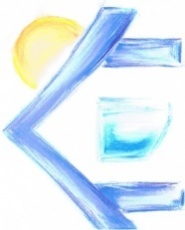 Numer sprawy: DPS.KA 372-1/15                                                                           Jeziorany  dnia    14.09.2015 rS P E C Y F I K A C J AISTOTNYCH  WARUNKÓW  ZAMÓWIENIA (SIWZ)Podstawa prawna: ustawa z dnia 29 stycznia  2004r  - Prawo zamówień publicznych –  ( teks jednolity – Dz. U. z 2013 roku poz. 907 z póź. zm. ) .postępowanie o udzielenie zamówienia publicznego prowadzone jest w trybie 
przetargu nieograniczonegoPodstawa prawna:Art. 39 – 46 PzpNazwa nadana przez zamawiającego dla zamówienia publicznego:„Wymiana nawierzchni na posesji DPS”o wartości szacunkowej:powyżej 30 000 euro a poniżej progu określonego w przepisach wydanych na podstawie art. 11 ust. 8 ustawy Pzp.ogłoszenie zostało zamieszczone w Portalu Internetowym BZP/ Nr  239054-2015 z dnia 14.09.2015 r.na stronie internetowej www.dpsjeziorany.pl pl w dniu . 14.09.2015 r.w siedzibie zamawiającego w Budynek Administracji  tablica ogłoszeń  w dniu . 14.09.2015 r.Termin składania ofert		29.09.2015 r godz. 10.00Termin otwarcia ofert		29.09.2015 r godz. 10.15zatwierdzam………………………………………..(data, kierownik jednostki zamawiającego)SPIS TREŚCI											                                                                                                                                           stronaDział A 												31. Nazwa (firma) oraz adres zamawiającego              						2. Tryb udzielenia zamówienia                                                                                                            33. Opis przedmiotu zamówienia                                                                                                          34. Termin wykonania zamówienia									45. Warunki udziału w postępowaniu oraz opis sposobu dokonywania oceny spełniania tych warunków	46. Wykaz oświadczeń lub dokumentów, jakie mają dostarczyć wykonawcy w celu potwierdzenia spełnienia warunków udziału w postępowaniu									67. Informację o sposobie porozumiewania się zamawiającego z wykonawcami oraz przekazywania oświadczeń i dokumentów									                      78. Wymagania dotyczące wadium								          89. Termin związania ofertą									          810. Opis sposobu przygotowywania ofert							          811. Miejsce oraz termin składania i otwarcia ofert						          912. Opis sposobu obliczenia ceny								          1013. Opis kryteriów, którymi zamawiający będzie się kierował przy wyborze oferty, wraz z znaczenia tych kryteriów oraz sposobu oceny ofert								                          1114. Informację o formalnościach, jakie powinny zostać dopełnione po wyborze oferty w celu zawarcia umowy w sprawie zamówienia publicznego							                        1215. Wymagania dotyczące zabezpieczenia należytego wykonania umowy			          1216. Istotne dla stron postanowienia, które zostaną wprowadzone do treści zawieranej umowy w sprawie zamówienia publicznego, ogólne warunki umowy albo wzór umowy, jeżeli zamawiający wymaga odwykonawcy, aby zawarł z nim umowę w sprawie zamówienia publicznego na takich warunkach	          1217. Pouczenie o środkach ochrony prawnej przysługujących wykonawcy w toku postępowania o udzielenie zamówienia										        13Dział B												    18. opis części zamówienia 								          1419. umowa ramowa									          1520. zamówienia uzupełniające								          1521. Oferta wariantowa									          1522. Adres poczty elektronicznej i strona internetowa						          1523. Rozliczenie w walutach obcych								          1524. Aukcja elektroniczna									          1525. Koszty wykonawcy w postępowaniu o udzielenie zamówienia publicznego 			          1526. Opis wymagań przy zatrudnieniu bezrobotnych, młodocianych lub niepełnosprawnych 	          15Dział AZamówienie zostanie udzielone wykonawcy, który zostanie wybrany, w przeprowadzonym postępowaniu w trybie przetargu nieograniczonego, zgodnie z przepisami ustawy z dnia 29 stycznia 2004r. Prawo zamówień publicznych (teks jednolity – Dz. U. z 2013 roku poz. 907 z póź. zm. ) . zwanej dalej ustawą, ogłoszeniem o zamówieniu i postanowieniami niniejszej specyfikacji istotnych  warunków zamówienia.Rozdział 1Nazwa oraz adres zamawiającego Dom Pomocy Społecznej11-320 Jezioranyul. Kajki 49NIP: 739-15-66-010Tel: 89 7181-664Fax: 89 7181-664e- mail: dpsjeziorany@o2.plstrona internetowa: www.dpsjeziorany.plgodziny pracy: 7.00-15.00 w dni roboczeRozdział 2Tryb udzielenia zamówienia Postępowanie prowadzone jest w trybie podstawowym, tj. przetarg nieograniczony powyżej 30 000 tys. euro a poniżej progu określonego w przepisach wydanych na podstawie art. 11 ust. 8 ustawy Pzp.Rozdział 3 Opis przedmiotu zamówienia Przedmiotem zamówienia jest robota budowlana polegających na wymianie nawierzchni na posesji DPS zgodnie z opisem zawartym w dokumentacji projektowej i przedmiarze robót stanowiącymi załączniki do siwz . Roboty polegają na:- wymianie istniejącej nawierzchni z płyt betonowych sześciokątnych na kostkę betonową szarą gr 8 cm- starobruk, przy  budynku pralni, pawilonie łóżkowym od strony rehabilitacji i dróg dojazdowych do kotłowni i pawilonu łóżkowego wymiary cegieł 9x12,12x12,18x12. ,- wykonaniu muru oporowego z barierką z rur stalowych  o wysokości 1,1 m. od      strony pralni,-  wykonaniu schodów terenowych do pralni i kotłowni,- przebudowa muru oporowego z płyt sześciokątnych przy drodze wjazdowej,- rozebranie muru z kamienia o długości 1 m. Nawierzchnie ograniczono od strony trawnika krawężnikiem betonowym.  Należy zachować spadki poprzeczne i podłużne kierując wody opadowe do istniejących wpustów kanalizacji deszczowej. 	Uwaga : Dokumentacja projektowa zawiera realizację całego zadania – wykonywany  będzie ostatni  etap, zgodnie z przedmiarem robót i mapką sytuacyjną2. Nazwa i kod określony we Wspólnym Słowniku Zamówień CPV     	 45111200-0	- roboty ziemne	45233124-4	- korytowanie wraz z profilowaniem zagęszczeniem podłoża	45233120-9	- roboty nawierzchniowe	45233222- 1 	- roboty nawierzchniowe - chodnikiUwaga:  Materiał pozyskany z rozbiórki stanowi własność WykonawcyRozdział 4TERMIN WYKONANIA ZAMÓWIENIA Do dnia 15.12.2015 r.Zadanie finansowane będzie ze środków  DPS Jeziorany Zamawiający przewidział ryzyko zmiany terminu realizacji zamówienia i określił w projekcie umowy warunki dla wprowadzenia ewentualnej zmiany terminu.Rozdział 5WARUNKI UDZIAŁU W POSTĘPOWANIU oraz OPIS SPOSOBU DOKONYWANIA OCENY SPEŁNIENIA 1.	O udzielenie zamówienia publicznego mogą ubiegać się wykonawcy, którzy spełniają warunki dotyczące:posiadania uprawnień do wykonywania określonej działalności lub czynności, jeżeli przepisy prawa nakładają obowiązek ich posiadania;Zamawiający nie precyzuje w tym zakresie żadnych wymagań, których spełnianie wykonawca zobowiązany jest wykazać w sposób szczególny. Ocena spełnienia warunku nastąpi na podstawie złożonego przez Wykonawcę  oświadczenia w zakresie art. 22 ust 1 ustawy Prawo zamówień publicznych.posiadania wiedzy i doświadczenia:W celu potwierdzenia wiedzy i doświadczenia Wykonawcy winni udokumentować zrealizowanie w okresie ostatnich 5 lat przed upływem terminu składania ofert, a jeżeli okres prowadzenia działalności jest krótszy - w tym okresie, trzech robót polegających na budowie/przebudowie/remoncie dróg lub nawierzchni z kostki granitowej lub polbruk, o wartości każdej roboty minimum 100 000 zł brutto;Ocena spełnienia warunku nastąpi na podstawie przedstawionych dokumentów, o których mowa w rozdziale VI  niniejszej specyfikacji.W przypadku oferty wspólnej warunek zostanie uznany przez Zamawiającego za spełniony, jeżeli Wykonawcy składający wspólną ofertę będą spełniać go łącznie.1.3 	dysponowania odpowiednim potencjałem technicznym oraz osobami zdolnymi do wykonania zamówienia:Za spełnienie warunku dotyczącego dysponowania osobami zdolnymi do wykonania zamówienia Zamawiający uzna dysponowanie osobami zdolnymi do wykonania zamówienia, posiadającymi doświadczenie, wykształcenie i kwalifikacje odpowiednie do stanowisk, jakie zostaną im powierzone, tj.:a. Kierownika budowy – 1 osoba.- doświadczenie w pełnieniu funkcji kierownika budowy na minimum 1 zadaniu w zakresie zbliżonym   do   przedmiotu zamówienia  t.j. wymianie nawierzchni na kostkę polbruk- aktualny na dzień składania ofert wpis na listę członków właściwej Izby Inżynierów Budownictwa.Ocena spełnienia warunku nastąpi na podstawie złożonego oświadczenia z art. 22 ust.1 ustawy Pzp i wykazaniu się dysponowania osobami do wykonania zamówienia. Nie wykazanie w wystarczający sposób potwierdzenia spełnienia tego warunku tj. złożenia oświadczenia o spełnieniu warunku i wykazaniu osób do wykonania zamówienia, spowoduje wykluczenie z postępowaniasytuacji ekonomicznej i finansowej. Zamawiający nie precyzuje w tym zakresie żadnych wymagań, których spełnianie wykonawca zobowiązany jest wykazać w sposób szczególny.Ocena spełnienia warunku nastąpi na podstawie złożonego przez Wykonawcę  oświadczenia w zakresie art. 22 ust 1 ustawy Prawo zamówień publicznych.2.	Wykonawca może polegać na wiedzy i doświadczeniu, osobach zdolnych do wykonania zamówienia lub zdolnościach finansowych innych podmiotów, niezależnie od charakteru prawnego łączących go z nimi stosunków. Wykonawca w takiej sytuacji zobowiązany jest udowodnić Zamawiającemu, iż będzie dysponował zasobami niezbędnymi do realizacji przedmiotowego zamówienia, w szczególności przedstawiając w tym celu pisemne zobowiązanie tych podmiotów do oddania mu do dyspozycji niezbędnych zasobów na okres korzystania z nich przy wykonywaniu przedmiotowego zamówienia,2.1	zobowiązanie podmiotu trzeciego powinno wyrażać w sposób wyraźny i jednoznaczny wolę udzielenia Wykonawcy ubiegającemu się o zamówienie odpowiedniego zasobu,2.2	jeżeli Wykonawca wykaże, że spełnia warunki udziału w postępowaniu, o których mowa w ust. 1, polegając na zasobach innych podmiotów na zasadach określonych w art. 26 ust. 2b ustawy, musi udowodnić Zamawiającemu, że będzie dysponował zasobami innych podmiotów w stopniu niezbędnym dla należytego wykonania zamówienia oraz że stosunek łączący Wykonawcę z tymi podmiotami gwarantują rzeczywisty dostęp do ich zasobów. Zamawiający żąda, aby z dokumentów wynikał:a)	zakres dostępnych Wykonawcy zasobów innego podmiotu,b)	sposób wykorzystania zasobów innego podmiotu przy wykonywaniu zamówienia,c)	charakter stosunku, jaki będzie łączył Wykonawcę z innym podmiotem,d)	zakres i okres udziału innego podmiotu przy wykonywaniu zamówienia.W przeciwnym przypadku Zamawiający wykluczy Wykonawcę z postępowania o udzielenie zamówienia w oparciu o przesłankę zawartą w art. 24 ust. 2 pkt. 4 ustawy,2.3	w sytuacji, gdy przedmiotem zobowiązania do udostępnienia zasobów są zasoby nierozerwalnie związane z podmiotem ich udzielającym (takie jak wiedza i doświadczenie), niemożliwe do samodzielnego obrotu i dalszego udostępnienia ich bez zaangażowania tego podmiotu w wykonanie zamówienia, dokument zobowiązania powinien zawierać wyraźne nawiązanie do uczestnictwa tego podmiotu w wykonaniu zamówienia. Powyższe uczestnictwo, w dowolnej, dozwolonej przez prawo postaci (jako podwykonawca, doradca, konsultant czy na innej podstawie), musi jednak zostać wykazane przez Wykonawcę w ofercie,2.4	w przypadku podmiotów, o których mowa w ust. 2 przedkładane przez Wykonawcę kopie dokumentów dotyczących każdego z tych podmiotów muszą być poświadczone za zgodność z oryginałem przez te podmioty,2.5.	zobowiązanie podmiotu trzeciego do udostępnienia zasobów Wykonawcy na czas realizacji zamówienia musi mieć formę pisemną. Nie jest dopuszczalna inna forma, w tym np. kopii dokumentu potwierdzonej za zgodność z oryginałem,2.6.	jeżeli Wykonawca, wykazując spełnianie warunków, o których mowa w art. 22 ust. 1 ustawy, polega na wiedzy i doświadczeniu, osobach zdolnych do wykonania zamówienia lub zdolnościach finansowych innych podmiotów na zasadach określonych w art. 26 ust. 2b ustawy, wymaga się przedłożenia dokumentów, o których mowa w Rozdziale VI ust. 5 dotyczących tych pomiotów.3.	Ocena potwierdzenia czy Wykonawca wykazał spełnienie warunków udziału, zawartych w ust. 1, nastąpi na podstawie wymaganych i załączonych przez Wykonawcę do oferty dokumentów i oświadczeń, wymienionych w Rozdziale 6 ust. 4 SIWZ. Z dokumentów i oświadczeń musi wynikać, że Wykonawca spełnia warunek udziału na dzień składania ofert. Nie wykazanie w wystarczający sposób potwierdzenia spełnienia tego warunku spowoduje wykluczenie Wykonawcy z postępowania po wyczerpaniu czynności wezwania do uzupełnienia dokumentów.4.	O udzielenie przedmiotowego zamówienia mogą ubiegać się Wykonawcy, którzy nie podlegają wykluczeniu z postępowania o udzielenie zamówienia w okolicznościach, o których mowa w art. 24 ustawy. Wykonawca ubiegający się o udzielenie zamówienia publicznego wykaże, że brak jest podstaw do jego wykluczenia z powodu niespełnienia warunków, o których mowa w art. 24 ust. 1 ustawy. Ocena spełnienia tego warunku nastąpi na podstawie załączonych do oferty przez Wykonawcę dokumentów i oświadczeń, wymienionych w Rozdziale 6 ust. 2 i 3 SIWZ. Nie wykazanie w wystarczający sposób potwierdzenia braku podstaw niespełnienia warunku z art. 24 ust. 1 ustawy, spowoduje wykluczenie Wykonawcy z postępowania na mocy art. 24 ust. 1 lub art. 24 ust. 2 pkt. 4 ustawy, po wyczerpaniu czynności wezwania do uzupełnienia dokumentów.5.	Zamawiający na mocy art. 24 ust. 2 pkt. 5 ustawy wykluczy z postępowania o udzielenie zamówienia publicznego Wykonawców, którzy należąc do tej samej grupy kapitałowej w rozumieniu ustawy z dnia 16 lutego 2007r. o ochronie konkurencji i konsumentów (Dz. U. z 2007r. Nr 50 poz. 331 z późn. zm.) złożą odrębne oferty w przedmiotowym postępowaniu, chyba że wykażą, że istniejące między nimi powiązania nie prowadzą do zachwiania uczciwej konkurencji pomiędzy Wykonawcami w postępowaniu o udzielenie zamówienia. Wykonawca wraz z ofertą zobowiązany jest do złożenia listy podmiotów należących do tej samej grupy kapitałowej w rozumieniu ustawy z dnia 16 lutego 2007 r. o ochronie konkurencji i konsumentów albo informacji o tym, że nie należy do grupy kapitałowej. Przepisy art. 26 ust. 3 i 4 ustawy stosuje się odpowiednio.Rozdział 6WYKAZ OŚWIADCZEŃ I DOKUMENTÓW, JAKIE MAJĄ DOSTARCZYĆ WYKONAWCY W CELU POTWIERDZENIA  SPEŁNIENIA WARUNKÓW UDZIAŁU W POSTEPOWANIU 1. Sporządzony przez wykonawcę według instrukcji podanej w  załączniku Nr 4 do SIWZ- Formularz Oferty2.	W celu wykazania braku podstaw do wykluczenia z postępowania o udzielenie zamówienia Wykonawcy w okolicznościach, o których mowa w art. 24 ust. 1 ustawy Zamawiający żąda oświadczeń i dokumentów:1)	oświadczenie o braku podstaw do wykluczenia z postępowania w zakresie art. 24 ust. 1 ustawy – wg wzoru stanowiącego zał. nr  5do SIWZ,2)	aktualnego odpisu z właściwego rejestru lub z centralnej ewidencji i informacji o działalności gospodarczej, jeżeli odrębne przepisy wymagają wpisu do rejestru lub ewidencji, w celu wykazania braku podstaw do wykluczenia w oparciu o art. 24 ust. 1 pkt. 2 ustawy, wystawionego nie wcześniej niż 6 miesięcy przed upływem terminu składania ofert,3.	W celu wykazania braku podstaw do wykluczenia z postępowania o udzielenie zamówienia Wykonawcy w okolicznościach, o których mowa w art. 24 ust. 2 pkt. 5) ustawy Zamawiający żąda oświadczeń i dokumentów:1)	listę podmiotów należących do tej samej grupy kapitałowej w rozumieniu ustawy z dnia 16 lutego 2007 r. o ochronie konkurencji i konsumentów (DZ. U. Nr 50, poz. 331, z późn. zm.), o której mowa w art. 24 ust. 2 pkt. 5, albo informację o tym, że nie należy do grupy kapitałowej – wg wzoru stanowiącego załącznik  nr 6 lub 7 do SIWZ,4.	W celu oceny spełnienia przez Wykonawców warunków, o których mowa w art. 22 ust. 1 ustawy, których opis sposobu spełnienia określony został przez Zamawiającego w rozdziale V SIWZ Zamawiający żąda następujących oświadczeń i dokumentów:1)	oświadczenie o spełnieniu warunków udziału w postępowaniu, wg wzoru stanowiącego załącznik Nr 5 do SIWZ.2)	wykaz robót budowlanych wykonanych w okresie ostatnich pięciu lat przed upływem terminu składania ofert, a jeżeli okres prowadzenia działalności jest krótszy – w tym okresie, z podaniem ich rodzaju i wartości, daty i miejsca wykonania - według wzoru stanowiącego załącznik nr 8 do SIWZ,3)	poświadczenie (dowody) dotyczące najważniejszych robót, określające, czy roboty te zostały wykonane w sposób należyty oraz wskazujących, czy zostały wykonane zgodnie z zasadami sztuki budowlanej i zostały prawidłowo ukończone,4)	wykaz osób, które będą uczestniczyć w wykonywaniu zamówienia, w szczególności odpowiedzialnych za świadczenie usług, kontrolę jakości, wraz z informacjami na temat ich kwalifikacji zawodowych, doświadczenia i wykształcenia niezbędnych dla wykonania zamówienia, a także zakresu wykonywanych przez nie czynności, oraz informacją o podstawie do dysponowania tymi osobami - według wzoru stanowiącego załącznik nr 9 do SIWZ,5)	oświadczenie, że osoby, które będą uczestniczyć w wykonywaniu zamówienia posiadają wymagane uprawnienia, jeżeli ustawy nakładają obowiązek posiadania takich uprawnień, według wzoru stanowiącego dodatek nr 10 do SIWZ.5.	Jeżeli Wykonawca, wykazując spełnianie warunków, o których mowa w art. 22 ust. 1 ustawy, polega na zasobach innych podmiotów na zasadach określonych w art. 26 ust. 2b ustawy, Zamawiający żąda od Wykonawcy przedstawienia pisemnego zobowiązania tych podmiotów (w formie oryginału) do oddania mu do dyspozycji niezbędnych zasobów na okres korzystania z ich przy wykonywaniu przedmiotowego zamówienia i określenia, w jakim charakterze podmioty te będą brały udział w realizacji przedmiotowego zamówienia - sporządzonego według wzoru stanowiącego załącznik nr 11 do SIWZ.Uwaga ! Wykonawca powołujący się przy wykazywaniu spełniania warunków udziału w postępowaniu na zasoby innych podmiotów, które będą brały udział w realizacji części zamówienia na zasadach określonych w art. 26 ust. 2b ustawy, przedkłada także wszystkie dokumenty określone w ust. 2 niniejszego rozdziału dotyczące tych podmiotów w takim samym zakresie jaki jest wymagany dla Wykonawcy, potwierdzające brak podstaw do wykluczenia z postępowania o udzielenie zamówienia. Kopie dokumentów dotyczące każdego z tych podmiotów muszą być poświadczone za zgodność z oryginałem przez te podmioty.6.	W przypadku Wykonawców wspólnie ubiegających się o udzielenie zamówienia, dokument ustanawiający Pełnomocnika do reprezentowania ich w postępowaniu o udzielenie zamówienia albo reprezentowania w postępowaniu i zawarcia umowy w sprawie niniejszego zamówienia publicznego.7.	W przypadku, gdy upoważnienie do podpisania oferty nie wynika bezpośrednio ze złożonego w ofercie odpisu z właściwego rejestru – pełnomocnictwo (a).8.	Jeżeli Wykonawca ma siedzibę lub miejsce zamieszkania poza terytorium Rzeczypospolitej Polskiej, zamiast dokumentów o których mowa w ust. 2 pkt. 2) składa dokument lub dokumenty wystawione w kraju, w którym ma siedzibę lub miejsce zamieszkania, potwierdzające, że:1)	nie otwarto jego likwidacji ani nie ogłoszono upadłości;9.	Jeżeli w kraju miejsca zamieszkania osoby lub w kraju, w którym Wykonawca ma siedzibę lub miejsce zamieszkania, nie wydaje się dokumentów, o których mowa w ust. 8 zastępuje się je dokumentem zawierającym oświadczenie, w którym określa się osoby uprawnione do reprezentacji Wykonawcy, złożone przed właściwym organem sądowym, administracyjnym albo organem samorządu zawodowego lub gospodarczego odpowiednio kraju miejsca zamieszkania osoby lub kraju, w którym Wykonawca ma siedzibę lub miejsce zamieszkania lub przed notariuszem.10.	W przypadku wątpliwości, co do treści dokumentu złożonego przez Wykonawcę mającego siedzibę lub miejsce zamieszkania poza terytorium Rzeczypospolitej Polskiej, Zamawiający może zwrócić się do właściwych organów odpowiednio kraju miejsca zamieszkania osoby lub kraju, w którym Wykonawca ma siedzibę lub miejsce zamieszkania z wnioskiem o udzielenie niezbędnych informacji dotyczących przedłożonego dokumentu.Rozdział 7SPOSÓB POROZUMIEWANIA SIĘ ZAMAWIAJĄCEGO Z WYKONAWCAMI Postępowanie dotyczące niniejszego zamówienia prowadzi się pisemnie w języku polskim.Wszelką korespondencję, w tym dotyczącą zapytań w sprawie treści SIWZ, należy przekazywać pisemnie. Korespondencja przekazana drogą elektroniczną lub faksem zostanie uznana za złożoną w terminie, jeżeli jej treść dotrze do Zamawiającego przed upływem terminu oraz zostanie przekazana w formie pisma nadanego niezwłocznie w placówce pocztowej lub w formie pisma złożonego za potwierdzeniem u Zamawiającego w pokoju  KadrJeżeli zamawiający lub wykonawca przekazują oświadczenia, wnioski, zawiadomienia oraz informacje faksem lub drogą elektroniczną, każda ze Stron na żądanie drugiej, zobowiązana jest do niezwłocznego potwierdzenia faktu ich otrzymania. Niniejszy zapis należy traktować jako żądanie wydane na podstawie art. 27 ust. 2 ustawy Prawo zamówień publicznych.Zaleca się, aby oferent zdobył wszelkie informacje konieczne do przygotowania oferty oraz podpisania umowy.Do porozumiewania się z Wykonawcami e- mailem lub faxem, uprawnione są następujące osoby:Dyrektor DPS – Teresa Stańczuk  Kierownik administracji - Sylwester Kowalski Wykonawca na mocy art. 38 ust. 1 ustawy, może zwrócić się do zamawiającego o wyjaśnienie treści SIWZ do dnia 24.09.2015r.(włącznie):Zamawiający jest obowiązany udzielić wyjaśnień niezwłocznie, jednak nie później niż na 2 dni przed upływem terminu składania ofert, pod warunkiem, że wniosek o wyjaśnienie treści SIWZ wpłynął do zamawiającego w terminie;jeżeli wniosek o wyjaśnienie treści SIWZ wpłynął po upływie terminu składania wniosku, lub dotyczy udzielonych wyjaśnień, Zamawiający może udzielić wyjaśnień albo pozostawić wniosek bez rozpoznania.Jeżeli Zamawiający przedłuży termin składania ofert, pozostaje on bez wpływu na bieg terminu składania przez Wykonawcę wniosków o wyjaśnienie treści SIWZ.Treść zapytań wraz z wyjaśnieniami, Zamawiający przekaże Wykonawcom, którym przekazał SIWZ, bez ujawniania źródła zapytania oraz zamieści na stronie internetowej DPS. Zamawiający nie przewiduje zwoływania zebrania wszystkich Wykonawców w celu wyjaśnienia wątpliwości dotyczących SIWZ.W szczególnie uzasadnionych przypadkach Zamawiający może w każdym czasie przed upływem terminu składania ofert zmienić treść SIWZ. Dokonaną zmianę SIWZ w formie modyfikacji Zamawiający przekaże niezwłocznie wszystkim Wykonawcom, którym przekazano SIWZ oraz zamieści na stronie internetowej DPS. Zamawiający nie ponosi odpowiedzialności, jeżeli Wykonawca po pobraniu SIWZ ze strony internetowej, nie sprawdził- czy zamieszczono informację o dokonanej modyfikacji oraz treść zapytań wraz z wyjaśnieniami.Zamawiający przedłuży termin składania ofert, jeżeli w wyniku zmiany treści ogłoszenia lub  SIWZ,  niezbędny jest dodatkowy czas na wprowadzenie zmian w ofertach. O przedłużeniu terminu składania ofert Zamawiający niezwłocznie zawiadomi wszystkich Wykonawców, którym przekazano SIWZ oraz zamieści tę informację na stronie internetowej.Rozdział 8WYMAGANIA DOTYCZĄCE WADIUM Zamawiający nie wymaga wniesienia wadiumRozdział 9TERMIN ZWIĄZANIA OFERTĄ 1.     Wykonawca pozostaje związany ofertą przez okres 30 dni.Wykonawca samodzielnie lub na wniosek zamawiającego może przedłużyć termin związania ofertą, z tym że zamawiający może tylko raz, co najmniej na 3 dni przed upływem terminu związania ofertą, zwrócić się do wykonawców o wyrażenie zgody na przedłużenie tego terminu o oznaczony okres, nie dłuższy jednak niż 60 dni.Odmowa wyrażenia zgody, o której mowa w ust. 2, nie powoduje utraty wadium.Przedłużenie terminu związania ofertą jest dopuszczalne tylko z jednoczesnym przedłużeniem okresu ważności wadium albo, jeżeli nie jest to możliwie, z wniesieniem nowego wadium na przedłużony okres związania ofertą.Jeżeli przedłużenie terminu związania ofertą dokonywane jest po wyborze oferty najkorzystniejszej, obowiązek wniesienia wadium lub jego przedłużenie dotyczy jedynie wykonawcy, którego oferta została wybrana jako najkorzystniejsza.Bieg terminu związania ofertą rozpoczyna się wraz z upływem terminu składania ofert.Rozdział 10OPIS SPOSOBU PRZYGOTOWANIA OFERTY Wykonawca może złożyć jedną ofertę Ofertę składa się pod rygorem nieważności, w formie pisemnej. Treść oferty musi odpowiadać treści specyfikacji istotnych warunków zamówienia. Zaleca się, by każda zapisana strona oferty była ponumerowana kolejnymi numerami oraz by strony oferty były połączone w sposób trwały. Wszelkie poprawki lub zmiany winny być parafowane przez osobę upoważnioną do podpisywania oferty. Wykonawca nie może zmieniać treści formularzy, które stanowią dodatki do specyfikacji istotnych warunków zamówienia, a wszystkie załączniki do oferty powinny być ułożone w kolejności wskazanej przez wykonawcę w formularzu oferty.Wykonawca ponosi wszelkie koszty związane z przygotowaniem i złożeniem oferty. Ofertę należy umieścić w kopercie opatrzoną nazwą i adresem zamawiającego, nazwą i adresem wykonawcy oraz oznaczeniem „Wymiana  nawierzchni na posesji DPS ”, przesłana lub złożona osobiście w miejscu wskazanym przez zamawiającego.Koperta powinna być zamknięta i oznaczona w taki sposób, aby nie było możliwe zapoznanie się z treścią oferty przed upływem terminu otwarcia ofert oraz by wyróżniała się pośród innej korespondencji.Wykonawca może, przed upływem terminu składania ofert, zmienić lub wycofać ofertę, pod warunkiem, że wykonawca złoży powiadomienie na takich zasadach jak złożenie oferty z dopiskiem ZMIANA.Koperty oznakowane dopiskiem ZMIANA zostaną otwarte przy otwieraniu oferty wykonawcy, który wprowadził zmiany i po stwierdzeniu poprawności dokonania zmian, zostaną dołączone do oferty.Koperta oznakowana dopiskiem WYCOFANE nie będzie otwierana. Rozdział 11MIEJSCE ORAZ TERMIN SKŁADANIA I OTWARCIA OFERT Ofertę należy złożyć w siedzibie zamawiającego do dnia 29.09.2015 do godz. 10.00 w  pok. KadrOferta złożona po terminie zostanie niezwłocznie zwrócona wykonawcy bez jej otwierania.  Otwarcie ofert nastąpi w dniu 29.09.2015 o godz. 10.15 w siedzibie zamawiającego Budynek Administracji pok. Pracowników socjalnychOtwarcie ofert jest jawne. Przed otwarciem ofert zamawiający poda kwotę jaką zamierza przeznaczyć na sfinansowanie zamówienia. Podczas otwarcia ofert zamawiający poda nazwy (firmy) oraz adresy wykonawców, a także informacje dotyczące ceny, terminu wykonania, okresu gwarancji i warunków płatności zawartych w ofertach. W przypadku, gdy wykonawca nie był obecny na otwarciu ofert, zamawiający na jego wniosek przekaże niezwłocznie informacje z otwarcia ofert. W toku badania i oceny ofert zamawiający może żądać od wykonawców wyjaśnień dotyczących treści złożonych ofert, dokona wezwania do uzupełnienia oświadczeń lub dokumentów, poprawi oczywiste omyłki pisarskie, rachunkowe oraz inne omyłki polegające na niezgodności oferty z siwz.  Protokół z postępowania wraz z załącznikami jest jawny. Załączniki do protokołu mogą być udostępnione po dokonaniu przez Zamawiającego wyboru najkorzystniejszej oferty lub unieważnieniu postępowania, z tym, że oferty są jawne od chwili ich otwarcia. Udostępnienie protokołu oraz załączników do protokołu odbywać się będzie na poniższych zasadach:wnioskodawca zobowiązany jest złożyć pisemny wniosek o udostępnienie protokołu 
i załączników do protokołu wraz z określeniem sposobu udostępnienia,uwzględniając złożone w ofercie zastrzeżenie o tajemnicy przedsiębiorstwa, Zamawiający ustali zakres informacji, które mogą być udostępnione,po przeprowadzeniu powyższych czynności Zamawiający ustali niezwłocznie miejsce, termin i sposób udostępnienia jawnych dokumentów, o czym poinformuje Wnioskodawcę,bez zgody Zamawiającego, Wnioskodawca w trakcie wglądu do protokołu lub załączników, w miejscu wyznaczonym przez Zamawiającego, nie może samodzielnie kopiować lub utrwalać za pomocą urządzeń lub środków technicznych służących do utrwalania, obrazu treści złożonych ofert.Rozdział 12OPIS SPOSOBU OBLICZENIA CENY OFERTY Wykonawca zobowiązany jest podać w „Formularzu ofertowym” jedną cenę ryczałtową za całość przedmiotu zamówienia, wraz z należnym podatkiem VAT. Wymagane jest podanie ceny w złotych (liczbowo i słownie) z dokładnością do dwóch miejsc po przecinku, jako wartość brutto.Zamawiający przyjmuje, że obliczona przez Wykonawcę cena ryczałtowa została ustalona na okres ważności umowy. Cena nie może ulec podwyższeniu, w okresie realizacji przedmiotu zamówienia i obowiązywania umowy, w tym również w przypadku zmiany stawki VAT oraz w przypadku wystąpienia robót zamiennych, zaakceptowanych przez Zamawiającego.Kwota określona w ust. 1 obejmuje wszystkie czynności oraz pełny zakres działań stanowiący przedmiot niniejszego zamówienia, jest ceną kompletną, jednoznaczną i ostateczną. Obejmuje wykonanie przedmiotu zamówienia, określonego w SIWZ, (wraz z załącznikami), postanowienia umowy, wszystkie podatki i opłaty wymagane prawem, prace nie ujęte w opisie przedmiotu zamówienia, lecz niezbędne do jego prawidłowego wykonania. Nieoszacowanie, pominięcie oraz brak rozpoznania zakresu przedmiotu umowy, nie może być podstawą do żądania zmiany wynagrodzenia, określonego w ust. 1.Prawidłowe ustalenie podatku VAT należy do obowiązków Wykonawcy, zgodnie z przepisami ustawy o podatku od towarów i usług oraz podatku akcyzowym. Wykonawca jest zobowiązany do dołożenia wszelkich starań przy skalkulowaniu ceny. Podstawą do określenia ceny ofertowej jest zakres przedmiotu zamówienia, opisany w projekcie budowlanym oraz specyfikacji technicznej wykonania i odbioru robót budowlanych, a załączone do niniejszej SIWZ przedmiary służą tylko do uzupełnienia opisu przedmiotu zamówienia i stanowią dokument pomocniczy do wyliczenia ceny. Zgodnie z istotą wynagrodzenia ryczałtowego przedmiar robot do wyliczenia ceny oferty, winien sporządzić Wykonawca na podstawie dokumentacji projektowej lub pomiarów z natury. Wykonawca musi przewidzieć wszystkie okoliczności, które mogą wpłynąć na cenę zamówienia. W związku z powyższym Zamawiający proponuje sprawdzenie w terenie warunków wykonania zamówienia.Cena ofertowa powinna obejmować: kompletne wykonanie przedmiotu zamówienia, określonego w niniejszej SIWZ (wraz z dokumentacją projektową, przedmiarami i projektem umowy, które stanowią załączniki do SIWZ), zawierać wszystkie koszty związane z wykonaniem przedmiotu zamówienia (z uwzględnieniem upustów i rabatów), warunkami stawianymi przez Zamawiającego w SIWZ i projekcie umowy, wszystkie podatki i opłaty wymagane prawem. Będą to m. in. następujące koszty: podatku VAT, wszelkich robót budowlanych niezbędnych do wykonania przedmiotu zamówienia, wykonania wszelkich robót przygotowawczych, wykończeniowych i porządkowych, zorganizowania i zagospodarowania, zabezpieczenia oraz późniejszej likwidacji terenu budowy, utrzymania zaplecza budowy (energia elektryczna, woda, telefony itp.), wywozu gruzu, ewentualnej utylizacji materiałów rozbiórkowych i składowania materiałów z rozbiórek, dojazdów na budowę, wykonania dokumentacji powykonawczej oraz inne koszty wynikające z umowy. W przypadku nieuwzględnienia w ofercie wszystkich robót i innych wydatków niezbędnych do zrealizowania przedmiotu umowy na warunkach określonych we wzorze umowy oraz wynikających z dokumentacji projektowej, powstałe różnice stanowią element ryzyka Wykonawcy i nie skutkują zwiększeniem wynagrodzenia ryczałtowego.W przypadku, gdy o udzielenie zamówienia ubiegać się będą podmioty zagraniczne, które na podstawie odrębnych przepisów nie są obowiązane do uiszczania podatku VAT, Zamawiający dla porównania ceny ofert złożonych przez podmioty zagraniczne zobowiązany jest doliczyć do ceny takich ofert należny podatek VAT, obciążający Zamawiającego z tytułu realizacji umowy na mocy odrębnych przepisów.Rozdział 13KRYTERIA WYBORU OFERTY I SPOSÓB OCENY OFERT Przy wyborze najkorzystniejszej oferty zamawiający kierować się będzie kryteriami:      - cena - 95 %  - waga kryterium,	- gwarancja 5 %  - waga kryterium Maksymalna liczba punktów w kryterium równa jest określonej wadze kryterium w %. Ocena łączna stanowi sumę punktów uzyskanych w ramach poszczególnych kryteriów. Uzyskana liczba punktów w ramach kryterium zaokrąglona będzie do drugiego miejsca po przecinku. Przyznawanie ilości punktów poszczególnym ofertom odbywać się będzie wg następujących zasad:cena ofertyOcenie zostanie poddana cena brutto oferty za realizację całości przedmiotu zamówienia, podana przez Wykonawcę w Formularzu ofertowym. Liczba punktów, którą można uzyskać w tym kryterium zostanie obliczona wg wzoru:cena brutto oferty minimalnej         C =              --------------------------------------------    x 95 pktcena brutto oferty badanej2)  gwarancjaPunkty za kryterium gwarancja przyznawane będą wg następującego założenia:- w przypadku udzielenia gwarancji na 3 lata – Wykonawca otrzyma 0 punktów- w przypadku udzielenia gwarancji na 4 lata – Wykonawca otrzyma  3 punkty- w przypadku udzielenia gwarancji na 5 i więcej lat  - Wykonawca otrzyma 5 punktówZa kryterium „ gwarancja” Wykonawca może maksymalnie uzyskać 5 punktów.Uwaga: Gwarancja obejmuje pełen zakres zamówienia i musi określać pełne lata, tj. 3  lata, 4 lata, 5 lat, itd. W przypadku udzielenia gwarancji na okres krótszy niż 3 lata, oferta Wykonawcy zostanie odrzucona na podstawie art. 89 ust 1 pkt 2 ustawy, jako nie odpowiadająca treści SIWZ3) łączną liczbę punktów w wymienionych kryteriach, Zamawiający obliczy wg następującego wzoru:P = C + G,gdzie:P - łączna ilość przyznanych punktów,C- punkty przyznane za kryterium cena,G- punkty przyznane za kryterium gwarancja.Każdej ofercie zostanie przypisana ocena stanowiąca liczbę punktów przyznanych przez każdego członka komisji. Jako najkorzystniejsza zostanie wybrana oferta, która uzyska najwyższą liczbę punktów spośród ofert nie podlegających odrzuceniu.W toku badania i oceny ofert Zamawiający może żądać od Wykonawców wyjaśnień dotyczących treści złożonych ofert. Niedopuszczalne jest prowadzenie między Zamawiającym a Wykonawcą negocjacji dotyczących złożonej oferty oraz dokonywanie jakiejkolwiek zmiany w jej treści.Zamawiający oceni i porówna jedynie te oferty, które zostaną złożone przez Wykonawców, nie wykluczonych przez Zamawiającego z niniejszego postępowania i nie zostaną odrzucone przez Zamawiającego.Zgodnie z art. 87 ust. 2 ustawy Prawo zamówień publicznych, Zamawiający poprawia w ofercie:oczywiste omyłki pisarskie,oczywiste omyłki rachunkowe z uwzględnieniem konsekwencji rachunkowych dokonanych poprawek,inne omyłki polegające na niezgodności oferty z SIWZ, nie powodujące istotnych zmian w treści oferty, - niezwłocznie zawiadamiając o tym Wykonawcę, którego oferta została poprawiona.Zamawiający odrzuci ofertę, według przesłanek określonych w art. 89 ustawy Prawo zamówień publicznych.W celu ustalenia- czy oferta zawiera rażąco niską cenę w stosunku do przedmiotu zamówienia, Zamawiający postąpi zgodnie z art. 90 ustawy Prawo zamówień publicznych.Zamawiający udzieli zamówienia Wykonawcy, którego oferta odpowiada wszystkim wymaganiom przedstawionym w ustawie Prawo zamówień publicznych oraz SIWZ i zostanie oceniona jako najkorzystniejsza w oparciu o podane powyżej kryterium wyboru.Rozdział 14FORMALNOŚCI, JAKIE POWINNY ZOSTAĆ SPEŁNIONE PO WYBORZE OFERTY W CELU ZAWARCIA UMOWY O wyborze najkorzystniejszej oferty zamawiający zawiadomi niezwłocznie wykonawców, którzy ubiegali się o udzielenie zamówienia. W zawiadomieniu zamawiający poinformuje wykonawcę o:wyborze najkorzystniejszej oferty, podając nazwę (firmę) albo imię i nazwisko, siedzibę albo miejsce zamieszkania i adres wykonawcy, którego ofertę wybrano, uzasadnienie jej wyboru oraz nazwy (firmy) albo imiona i nazwiska, siedziby albo miejsca zamieszkania i adresy wykonawców, którzy złożyli oferty, a także punktację przyznaną ofertom w każdym kryterium oceny ofert i łączną punktację;1.2.wykonawcach, których oferty zostały odrzucone, podając uzasadnienie faktyczne i prawne;1.3. wykonawcach, którzy zostali wykluczeni z postępowania o udzielenie zamówienia, podając uzasadnienie faktyczne i prawne ponieważ postępowanie jest prowadzone w trybie przetargu nieograniczonego;1.4. terminie, określonym zgodnie z art. 94 ust. 1 lub 2, po którego upływie umowa w sprawie zamówienia publicznego może być zawarta. Osoby reprezentujące wykonawcę przy podpisaniu umowy powinny posiadać ze sobą dokumenty potwierdzające ich umocowanie do podpisania umowy, o ile umocowanie to nie będzie wynikać z dokumentów załączonych do oferty. Podpisanie umowy nastąpi zgodnie z wymaganiami art. 94 ustawy Prawo zamówień publicznych w miejscu i terminie wyznaczonym pisemnie przez ZamawiającegoJeżeli wykonawca, którego oferta została wybrana, uchyla się od zawarcia umowy w sprawie zamówienia publicznego , zamawiający może wybrać ofertę najkorzystniejszą spośród pozostałych ofert, bez przeprowadzania ich ponownej oceny, chyba że zachodzą przesłanki unieważnienia postępowania, o których mowa w art. 93 ust. 1 ustawy.Rozdział 15WYMAGANIA DOTYCZĄCE ZABEZPIECZENIA NALEŻYTEGO WYKONANIA UMOWY Zamawiający nie wymaga zabezpieczenia należytego wykonania umowy w niniejszym postępowaniu o zamówienia publiczne.Rozdział 16WZÓR UMOWY Umowa zostanie zawarta na warunkach określonych we wzorze umowy zaakceptowanym przez wykonawcę- załącznik  nr 12 do SIWZ.Istotne zmiany treści zawartej umowy możliwe będą jedynie w trybie art.144 ustawy Prawo zamówień publicznych i mogą nastąpić tylko na piśmie w formie aneksu do umowy pod rygorem nieważności, w następujących przypadkach:wykonania przedmiotu zamówienia przed terminem wskazanym w SIWZ i umowie,  potwierdzonego w dokumentacji odbiorowej,wydłużenia terminu realizacji zamówienia o czas niezbędny do usunięcia zaistniałych przeszkód, nie będzie to miało wpływu na wysokość ryczałtowej ceny i może nastąpić za zgodą Stron w następujących przypadkach: wystąpienia niezależnych od Wykonawcy okoliczności lub działania siły wyższej, powodujących konieczność wprowadzenia zmian do Projektu. Wystąpienie tzw. siły wyższej niemożliwej do przewidzenia i niemożliwej do zapobieżenia, w tym: katastrofalne działanie przyrody, zmiana przepisów prawnych powodująca wydłużenie terminu realizacji zamówienia, zaburzenia życia zbiorowego (np. zamieszki uliczne, akty wandalizmu, kradzieże itp.) o czas trwania okoliczności wpływających na zmianę terminuPodpisanie aneksu do umowy powinno być poprzedzone sporządzeniem protokołu konieczności, zawierającym istotne okoliczności, potwierdzające konieczność jego zawarcia. Wszystkie zmiany umowy wymagają zatwierdzenia przez Zamawiającego i Wykonawcę.Wykonawca zapoznał się z warunkami, w których będzie realizował przedmiot umowy, w związku, z czym nie będzie się domagał dodatkowego wynagrodzenia do ustalonego wynagrodzenia ryczałtowego.Zamawiającemu przysługuje prawo do odstąpienia od umowy, jeżeli: Wykonawca nie przejął terenu budowy w terminie 7 dni od daty zawarcia umowy,Wykonawca nie rozpoczął robót w ciągu 7 dni od protokólarnego przejęcia terenu budowy,Wykonawca realizuje roboty przewidziane niniejszą umową w sposób niezgodny z dokumentacją, wskazaniami Zamawiającego, wskazaniami Inspektora nadzoru inwestorskiego, umową. Zamawiający może wezwać Wykonawcę do zmiany sposobu wykonania, wyznaczając w tym celu odpowiedni termin, a po bezskutecznym upływie tego terminu, odstąpić od umowy i powierzyć realizację innemu Wykonawcy,w wyniku wszczętego postępowania egzekucyjnego nastąpi zajęcie majątku Wykonawcy, gdy nastąpi likwidacja, rozwiązanie lub zawieszenie działalności przedsiębiorstwa Wykonawcy, a także gdy nastąpi wydanie nakazu zajęcia majątku Wykonawcy,zlecenie przez Wykonawcę wykonania zamówienia przez podwykonawców z naruszeniem postanowień niniejszej umowy,w razie stwierdzenia nienależytego wykonania przedmiotu umowy przez Wykonawcę, Zamawiający może wezwać Wykonawcę do zmiany sposobu wykonania, wyznaczając w tym celu odpowiedni termin, a po bezskutecznym upływie tego terminu, odstąpić od umowy i powierzyć realizację innemu Wykonawcy,Wykonawca opóźni się z wykonaniem przedmiotu umowy tak dalece, że niemożliwe będzie terminowe zakończenie realizacji umowy, Zamawiający może od umowy odstąpić, bez wyznaczania terminu dodatkowego i powierzyć realizację innemu Wykonawcy,wystąpi istotna zmiana okoliczności powodująca, że wykonanie umowy nie leży w interesie publicznym, czego nie można było przewidzieć w chwili zawarcia umowy - odstąpienie od umowy w tym przypadku może nastąpić w terminie 30 dni od powzięcia przez Zamawiającego wiadomości o powyższych okolicznościach, jednak nie później niż na 2 tyg. przed zakończeniem realizacji umowy. W takim wypadku Wykonawca może żądać jedynie wynagrodzenia należnego mu z tytułu wykonania części umowy.W przypadkach, o których mowa w ust.7 pkt.1-8  Zamawiający może od umowy odstąpić w ciągu 7 dni od powzięcia  informacji o przyczynach odstąpienia.W przypadku odstąpienia od umowy Wykonawcę obciążają następujące obowiązki:Wykonawca zabezpieczy roboty w zakresie obustronnie uzgodnionym na koszt strony, z której winy nastąpiło odstąpienie od umowy lub przerwanie robót,Wykonawca zgłosi do dokonania przez Zamawiającego odbioru robót przerwanych oraz robót zabezpieczających, jeżeli odstąpienie od umowy nastąpiło z przyczyn, za które Wykonawca nie odpowiada. W terminie 7 dni od daty tego zgłoszenia, Wykonawca przy udziale Zamawiającego sporządzi szczegółowy protokół inwentaryzacji robót w toku wraz z zestawieniem wartości wykonanych robót według stanu na dzień odstąpienia. Protokół inwentaryzacji robót w toku stanowić będzie podstawę do wystawienia faktury VAT przez Wykonawcę,Wykonawca niezwłocznie, nie później jednak niż w terminie 7 dni, usunie z terenu budowy urządzenia zaplecza przez niego dostarczone.W razie odstąpienia przez Zamawiającego od umowy na skutek okoliczności, za które ponosi odpowiedzialność Wykonawca, Wykonawca będzie obciążony obowiązkiem naprawienia szkody jaką poniósł Zamawiający w związku z odstąpieniem od umowy i powierzeniem jej wykonania innemu Wykonawcy. Ponadto Zamawiający uprawniony będzie do naliczenia kar umownych, o których mowa w § 6 Umowy.Zamawiający, w razie odstąpienia od umowy z przyczyn, za które Wykonawca nie ponosi odpowiedzialności jest zobowiązany do:dokonania odbioru robót przerwanych, w terminie 14 dni od daty przerwania oraz do zapłaty wynagrodzenia za roboty, które zostały wykonane do dnia odstąpienia,przejęcia od Wykonawcy terenu budowy pod swój dozór, w terminie 14 dni od daty odstąpienia od umowy.Rozdział 17ŚRODKI OCHRONY PRAWNEJ PRZYSŁUGUJĄCE WYKONAWCY W TOKU POSTĘPOWANIA O UDZIELENIE ZAMÓWIENIA Środki ochrony prawnej przysługują Wykonawcom, a także innym osobom prawnym, jeżeli mają lub miały interes w uzyskaniu danego zamówienia oraz poniosły lub mogą ponieść szkodę w wyniku naruszenia przez Zamawiającego przepisów ustawy Prawo zamówień publicznych.Środki ochrony prawnej wobec ogłoszenia o zamówieniu oraz SIWZ przysługują również organizacjom wpisanym na listę, o której mowa w art. 154 ust. 5 ustawy Prawo zamówień publicznych..Zgodnie z art. 180 ust. 1 powołanej ustawy Prawo zamówień publicznych., odwołanie przysługuje wyłącznie od niezgodnej z przepisami tej ustawy czynności zamawiającego podjętej w postępowaniu o udzielenie zamówienia lub zaniechania czynności, do której zamawiający jest zobowiązany na podstawie ustawy Prawo zamówień publicznych. W niniejszym postępowaniu odwołanie przysługuje wyłącznie wobec czynności: opisu sposobu dokonywania oceny spełniania warunków udziału w postępowaniu;wykluczenia odwołującego z postępowania o udzielenie zamówienia;odrzucenia oferty odwołującego. Odwołanie powinno wskazywać czynność lub zaniechanie czynności Zamawiającego, której zarzuca się niezgodność z przepisami ustawy, zawierać zwięzłe przedstawienie zarzutów, określać żądanie oraz wskazywać okoliczności faktyczne i prawne uzasadniające wniesienie odwołania. Odwołanie wnosi się do Prezesa Izby w formie pisemnej albo elektronicznej opatrzonej bezpiecznym podpisem elektronicznym weryfikowanym za pomocą ważnego kwalifikowanego certyfikatu. Odwołujący przesyła kopię odwołania Zamawiającemu przed upływem terminu do wniesienia odwołania w taki sposób, aby mógł on zapoznać się z jego treścią przed upływem tego terminu. Domniemywa się, iż Zamawiający mógł zapoznać się z treścią odwołania przed upływem terminu do jego wniesienia, jeżeli przesłanie jego kopii nastąpiło przed upływem terminu do jego wniesienia za pomocą jednego ze sposobów określonych w art. 27 ust. 2 ustawy (tj. faksem, drogą elektroniczną - z potwierdzeniem, na żądanie strony, faktu otrzymania pisma). Wykonawca może w terminie przewidzianym do wniesienia odwołania poinformować Zamawiającego o niezgodnej z przepisami ustawy czynności podjętej przez niego lub zaniechaniu czynności, do której jest on zobowiązany na podstawie ustawy, na które nie przysługuje odwołanie na podstawie art. 180 ust. 2 ustawy Prawo zamówień publicznych.W przypadku uznania zasadności przekazanej informacji Zamawiający powtarza czynność albo dokonuje czynności zaniechanej, informując o tym Wykonawców w sposób przewidziany w ustawie dla tej czynności. Na czynności, o których mowa w ust. 9 niniejszego rozdziału, nie przysługuje odwołanie, z zastrzeżeniem art. 180 ust. 2 ustawy Prawo zamówień publicznych. Odwołanie wnosi się w terminie 5 dni od dnia przesłania informacji o czynności Zamawiającego stanowiącej podstawę jego wniesienia – jeżeli zostały przesłane w sposób określony w art. 27 ust. 2 ustawy Prawo zamówień publicznych, albo w terminie 10 dni – jeżeli zostały przesłane w inny sposób.Szczegółowe uregulowania dotyczące środków ochrony prawnej zawiera Dział VI ustawy Prawo zamówień publicznych.DZIAŁ BRozdział 18OFERTA CZĘŚCIOWA – OPIS CZĘŚCI ZAMÓWIENIA Zamawiający nie dopuszcza składania ofert częściowych.Zamawiający nie przewiduje udzielenia zamówień uzupełniających, Zamawiający nie dopuszcza składania ofert wariantowych.Zamawiający nie przewiduje aukcji elektronicznej.Zamawiający nie przewiduje zwrotu Wykonawcy kosztów udziału w niniejszym postępowaniu o udzielenie zamówienia publicznego.Zamawiający nie wymaga od Wykonawcy zatrudnienia osób bezrobotnych, młodocianych, niepełnosprawnych i innych opisanych w art. 29 ust.4 ustawy. Zamawiający nie wymaga od Wykonawcy utworzenia funduszu szkoleniowego i zwiększenia wpłat na ten fundusz.8.   Zamawiający nie przewiduje udzielania zaliczek na poczet wykonania zamówieniaRozdział 19UMOWA RAMOWA Zamawiający nie przewiduje zawarcie umowy ramowej.Rozdział 20INFORMACJE O PRZEWIDYWANYCH ZAMÓWIENIACH UZUPEŁNIAJĄCYCH Zamawiający nie przewiduje zamówień uzupełniających.Rozdział  21OPIS I WARUNKI OFERTY WARIANTOWEJ Zamawiający nie dopuszcza i nie przewiduje składania oferty wariantowej.Rozdział 22POCZTA ELEKTRONICZNA, STRONA INTERNETOWA ZAMAWIAJĄCEGO Strona internetowa jest stroną własną zamawiającego i ma następujący adres: www.dpsjeziorany.plAdres poczty elektronicznej na który należy przesyłać oświadczenia, wnioski, zawiadomienia, informacje: dpsjeziorany@o2.plRozdział 23ROZLICZENIA MIĘDZY ZAMAWIAJĄCYM A WYKONAWCĄ Zamawiający nie przewiduje rozliczenia zawartej umowy o zamówienie publiczne w walutach obcych.Rozliczenie między zamawiającym a wykonawcą będą prowadzone w złotych polskich.Rozdział 24AUKCJA ELEKTORNICZNA Zamawiający nie przewiduje przeprowadzenia aukcji elektronicznej w niniejszym postępowaniu o zamówienie publiczne.Rozdział 25ZWROT KOSZTÓW UDZIAŁU W POSTĘPOWANIU Zamawiający nie przewiduje zwrotu kosztów udziału w niniejszym postępowaniu o zamówienie publiczne.Rozdział 26Określenie wymagań gdy przy realizacji przedmiotu zamówienia będą brały udział osoby bezrobotne, młodociane lub niepełnosprawne Zamawiający przy opisie przedmiotu zamówienia nie wymagał, by przy realizacji świadczenia uczestniczyły osoby wskazane w art. 29 ust. 4, tym samym nie wskazuje żadnych wymagań w tym zakresie.Załącznikami do specyfikacji istotnych warunków zamówienia są:Zatwierdzona Dokumentacja projektowa – zał. nr 1,Przedmiar robót    – zał nr 2Pozwolenie WKZ  839/2014  - zał nr 3Formularz oferty – zał.  nr 4 Formularz oświadczenia z art. 22 ust.1 i art. 24  ust.1 .  – załącznik  nr 5 6)Formularz  o barku przynależności do grupy kapitałowej – zał. 6 lub7) Formularz  o  przynależności do grupy kapitałowej – zał. 7 8) Wykaz zadań zrealizowanych zał. nr 89) Wykaz osób – zał. nr 910) Oświadczenie o dysponowaniu osobami do wykonania zamówienia – zał. nr 1011) Oświadczenie o podwykonawcach – załącznik nr 1112) Projekt umowy – zał. nr 12Sporządził:Sylwester Kowalski14 09.2015 r							Zatwierdził:								………………………………………										Załącznik  Nr 4 do SIWZ.....................................................     pieczęć firmowa Wykonawcy                                                             miejscowość......................dnia ........................FORMULARZ  OFERTOWYw  postępowaniu o udzielenie zamówienia publicznego objętym przepisami ustawy z dnia 29 stycznia 2004 r– Prawo zamówień publicznych (Dz.U. 2013, 907 z późn.zm.) w trybie przetargu nieograniczonego na roboty budowlane pn. „Wymiana nawierzchni na posesji DPS ” 1. Dane dotyczące Zamawiającego: Zamawiający –  Dom Pomocy Społecznej , ul.Kajki 49 , 11-320 Jeziorany , NIP 739-15-66-0102. Dane dotyczące Wykonawcy:Nazwa............................................................................................................................................Siedziba.........................................................................................................................................Nr telefonu/faks....................................... E-mail .................................................NIP...........................................................REGON.................................................3. Przedmiot zamówienia Wykonawca zamierza:wykonać sam/*wykonać wspólnie/*wykonać sam oraz polegać na wiedzy i doświadczeniu/* potencjale technicznym/*, osobach zdolnych do wykonania zamówienia/* zdolnościach finansowych/* innych podmiotów, na zasadach określonych w art. 26 ust. 2b ustawy Prawo zamówień publicznych, w celu wykazania spełniania warunków udziału w postępowaniu, o których mowa w art. 22 ust. 1 tej ustawy./*pozostawić zapis właściwy dla oferty,  zapisy niepotrzebne wykreślić Podwykonawstwo. Wykonawca wskazuje części zamówienia, których wykonanie zamierza powierzyć podwykonawcom, bez podawania wykazu i nazw (firm) podwykonawców ………………………………...................................................................................................................................................................................................................................................................................................................................................................................................................................................................................................................................................................................................................................................5. Pełnomocnik w przypadku składania oferty wspólnej:Nazwisko i imię lub nazwa podmiotu..........................................................................................…………………………………………Stanowisko ...................................................................................................................................Telefon...................................................Fax. ................................................................................Zakres:1) do reprezentowania w postępowaniu/*2) do reprezentowania w postępowaniu i zawarcia umowy/*/* niepotrzebne wykreślić6. Zobowiązania Wykonawcy:Wykonawca zobowiązany jest do wykonania przedmiotu zamówienia zgodnie ze złożoną ofertą,  wymaganiami  SIWZ zawartą umową, , przedmiarem robót,  specyfikacją techniczną wykonania i odbioru robót, , przepisami i obowiązującymi w tym zakresie normami budowlanymi, zasadami sztuki budowlanej, wiedzą techniczną oraz w sposób należyty Wymagana jest należyta staranność przy realizacji zamówienia, rozumiana jako staranność profesjonalisty w działalności objętej przedmiotem zamówienia.7. Cena oferty:Cena brutto……………………….. zł, zawierająca obowiązujący podatek VAT. Słownie: ..............................................................................................................Obliczona przez Wykonawcę cena ryczałtowa została ustalona na okres ważności umowy. Cena nie może ulec podwyższeniu, w okresie realizacji przedmiotu zamówienia i obowiązywania umowy, w tym również w przypadku zmiany stawki VAT oraz w przypadku wystąpienia robót zamiennych, zaakceptowanych przez Zamawiającego.Kwota określona w pkt. 1 obejmuje wszystkie czynności oraz pełny zakres działań stanowiący przedmiot niniejszego zamówienia, jest ceną kompletną, jednoznaczną i ostateczną. Obejmuje wykonanie przedmiotu zamówienia, określonego w SIWZ, (wraz z załącznikami), postanowienia umowy, wszystkie podatki i opłaty wymagane prawem, prace nie ujęte w opisie przedmiotu zamówienia, lecz niezbędne do jego prawidłowego wykonania. Nieoszacowanie, pominięcie oraz brak rozpoznania zakresu przedmiotu umowy, nie może być podstawą do żądania zmiany wynagrodzenia, określonego w ust. 1.8. Termin realizacji zamówienia: Wykonawca oświadcza, że zamówienie zostanie zrealizowane w terminie wymaganym w SIWZ:termin przekazania terenu budowy - w ciągu 7 dni od daty zawarcia umowy,termin rozpoczęcia robót budowlanych - w ciągu 7 dni od daty protokolarnego przekazania terenu budowy, termin zakończenia robót budowlanych- do dnia 15.12. 2015r., Termin zakończenia realizacji umowy jest jednoznaczny z terminem odbioru końcowego przedmiotu umowy, a dokumentem potwierdzającym zakończenie, będzie protokół zdawczo- odbiorczy przedmiotu umowy, zatwierdzony przez Zamawiającego, bez uwag i zastrzeżeń.Warunki płatności:Wykonawca oświadcza, że przyjmuje warunki płatności wskazane we wzorze umowy, informującego, że płatności Zamawiający będzie dokonywał przelewem na konto Wykonawcy zamieszczone w fakturach częściowych i fakturze końcowej - w terminie 30 dni od daty otrzymania prawidłowo wystawionej faktury,w przypadku wskazania realizacji części zamówienia przez Podwykonawców, Wykonawca zobowiązany jest do dołączenia do faktur, o których mowa w pkt. 2, zestawienia należności dla wszystkich podwykonawców, oświadczeń podwykonawców o uregulowaniu przez Wykonawcę należnego wynagrodzenia za roboty objęte fakturą, kopii faktur VAT- wystawionych przez podwykonawców dla Wykonawcy i potwierdzonych przez Wykonawcę,warunkiem przekazania Wykonawcy wynagrodzenia w pełnej kwocie jest przedłożenie Zamawiającemu oświadczeń podwykonawców, w stosunku, do których Zamawiający ponosi odpowiedzialność na zasadzie art. 6471 § 5 k.c., informujących o uregulowaniu przez Wykonawcę wszelkich należności, w tym należności zafakturowanych, wymagalnych po dacie płatności względem Wykonawcy. W przypadku braku takiego oświadczenia Zamawiający zwróci się do podwykonawców, wobec których ponosi odpowiedzialność na zasadzie art. 6471 § 5k.c. o wskazanie należnego im wynagrodzenia od Wykonawcy. Zamawiający uprawniony jest do dokonania wypłaty wynagrodzenia bezpośrednio podwykonawcom, na warunkach określonych w umowie  oraz potrącenia wypłaconych kwot z wynagrodzenia Wykonawcy.9. Wykonawca udziela gwarancji na okres  ………..  od daty odbioru końcowego przedmiotu zamówienia oraz rękojmi wynikającej z przepisów kodeksu cywilnego.10. Oświadczamy ponadto, że:zapoznaliśmy się z warunkami zawartymi w SIWZ i nie wnosimy do nich zastrzeżeń oraz zdobyliśmy konieczne informacje do właściwego przygotowania oferty,akceptujemy wzór umowy, stanowiący załącznik nr 5 do SIWZ i w razie wybrania naszej oferty, zobowiązujemy się do jej podpisania na warunkach zawartych w SIWZ, w miejscu i terminie wskazanym przez Zamawiającego,oferujemy wykonanie przedmiotu zamówienia w terminie określonym w SIWZ,uważamy się za związanych niniejszą ofertą przez okres 30 dni od daty jej otwarcia,akceptujemy warunki płatności oraz istotne warunki umowy,ponosimy wszelkie ryzyka wynikające z faktu ewentualnego nieskorzystania przez nas możliwości zapoznania się z terenem przyszłej budowy,upoważnionym przedstawicielem do uczestnictwa w postępowaniu, do podpisywania oferty oraz innych dokumentów związanych z postępowaniem i podejmowania decyzji w imieniu Wykonawcy jest ...........................................……………………………….............na niniejszą ofertę składają się następujące dokumenty:wypełniony i podpisany FORMULARZ OFERTOWY,do oferty zostają dołączone oświadczenia i dokumenty, potwierdzające spełnienie warunków udziału w postępowaniu oraz wykazania braku podstaw do wykluczenia, wykazane w formularzu „Arkusz oświadczeń wykonawcy i wykaz dokumentów dostarczonych przez Wykonawcę”, 11. Zastrzeżenie Wykonawcy. Niżej wymienione informacje/dokumenty składające się na ofertę, stanowią tajemnice w rozumieniu ustawy o zwalczaniu nieuczciwej konkurencji i nie mogą być ogólnie udostępnione przez Zamawiającego:…………………………………………………………………………..…………………………………………………………………………………………………………………12. Inne informacje Wykonawcy:……………………………………………………………………………………………………………………………………………………………………………………Data……………………………Podpis (y) i pieczęć imienna osób uprawnionych do reprezentowania Wykonawcy w przypadku oferty wspólnej –        podpis pełnomocnika WykonawcówUWAGA: Wykonawcy składający ofertę wspólnie w miejscu „Pieczęć firmowa Wykonawcy” wpisują dane wszystkich Wykonawców występujących wspólnie. Załącznik  nr 5  do SIWZ                                                                    (formularz arkusza oświadczeń i wykazu dokumentów)  ARKUSZ OŚWIADCZEŃ WYKONAWCY I  WYKAZ  DOKUMENTÓW DOSTARCZONYCH  PRZEZ  WYKONAWCĘ,  POTWIERDZAJĄCYCH SPEŁNIENIE WARUNKÓW  UDZIAŁU  W POSTĘPOWANIU Dane dotyczące Wykonawcy:Nazwa............................................................................................................................................Siedziba.........................................................................................................................................Nr telefonu/faks....................................... E-mail .................................................NIP...........................................................REGON.................................................Przystępujący do udziału w postępowaniu o udzielenie zamówienia publicznego- w trybie przetargu nieograniczonego, na przedmiot zamówienia- roboty budowlane pn „Wymiana nawierzchni na posesji DPS”, : przedkłada następujące oświadczenia i dokumenty, potwierdzające spełnienie warunków udziału w postępowaniu:I. Oświadczenie Wykonawcy wymagane w art. 22 ust. 1 pkt 1 ustawy i w rozdziale VI ust.2 pkt 1 SIWZ:Niniejszym oświadczam(y), że działalność prowadzona przez Wykonawcę na potrzeby realizacji przedmiotu zamówienia wymaga/nie wymaga/* posiadania specjalnych uprawnień (koncesji, zezwolenia, licencji)./* niepotrzebne skreślić, pozostawić właściwy zapis.Zgodnie z art. 297  § 1 Kodeksu Karnego (Dz.U.1997.88.553 z póź. zm.) „Kto, w celu uzyskania dla siebie lub kogo innego, od banku lub jednostki organizacyjnej prowadzącej podobną działalność gospodarczą na podstawie ustawy albo od organu lub instytucji dysponujących środkami publicznymi - kredytu, pożyczki pieniężnej, poręczenia, gwarancji, akredytywy, dotacji, subwencji, potwierdzenia przez bank zobowiązania wynikającego z poręczenia lub z gwarancji lub podobnego świadczenia pieniężnego na określony cel gospodarczy, elektronicznego instrumentu płatniczego lub zamówienia publicznego, przedkłada podrobiony, przerobiony, poświadczający nieprawdę albo nierzetelny dokument albo nierzetelne, pisemne oświadczenie dotyczące okoliczności o istotnym znaczeniu dla uzyskania wymienionego wsparcia finansowego, instrumentu płatniczego lub zamówienia, podlega karze pozbawienia wolności od 3 miesięcy do lat 5............................., dnia ..................................                                                 	                                                                                           ....................................................................                                                                                                                              (Podpis(y) i pieczęć imienna osób uprawnionych do reprezentowania Wykonawcy. W przypadku oferty  wspólnej – podpis pełnomocnika Wykonawców)II. Oświadczenie  Wykonawcy wymagane  w rozdziale VI ust. 2 pkt 3a SIWZ:Niniejszym oświadczam(y), że Wykonawca dysponuje narzędziami, wyposażeniem zakładu i urządzeniami technicznymi niezbędnymi do realizacji zamówienia.Zgodnie z art. 297  § 1 Kodeksu Karnego (Dz.U.1997.88.553 z póź. zm.) „Kto, w celu uzyskania dla siebie lub kogo innego, od banku lub jednostki organizacyjnej prowadzącej podobną działalność gospodarczą na podstawie ustawy albo od organu lub instytucji dysponujących środkami publicznymi - kredytu, pożyczki pieniężnej, poręczenia, gwarancji, akredytywy, dotacji, subwencji, potwierdzenia przez bank zobowiązania wynikającego z poręczenia lub z gwarancji lub podobnego świadczenia pieniężnego na określony cel gospodarczy, elektronicznego instrumentu płatniczego lub zamówienia publicznego, przedkłada podrobiony, przerobiony, poświadczający nieprawdę albo nierzetelny dokument albo nierzetelne, pisemne oświadczenie dotyczące okoliczności o istotnym znaczeniu dla uzyskania wymienionego wsparcia finansowego, instrumentu płatniczego lub zamówienia, podlega karze pozbawienia wolności od 3 miesięcy do lat 5............................., dnia ..................................     ......................................................................                                                                                                                              Podpis (y) i pieczęć imienna osób uprawnionych do reprezentowania Wykonawcy. W przypadku oferty  wspólnej – podpis pełnomocnika WykonawcówIII. Oświadczenie  Wykonawcy wymagane  w rozdziale VI ust.2 pkt 4b SIWZ:Niniejszym oświadczam(y), że znajdujemy się w sytuacji finansowej i ekonomicznej, zapewniającej wykonanie przedmiotu zamówienia.Zgodnie z art. 297  § 1 Kodeksu Karnego (Dz.U.1997.88.553 z póź. zm.)  „Kto, w celu uzyskania dla siebie lub kogo innego, od banku lub jednostki organizacyjnej prowadzącej podobną działalność gospodarczą na podstawie ustawy albo od organu lub instytucji dysponujących środkami publicznymi - kredytu, pożyczki pieniężnej, poręczenia, gwarancji, akredytywy, dotacji, subwencji, potwierdzenia przez bank zobowiązania wynikającego z poręczenia lub z gwarancji lub podobnego świadczenia pieniężnego na określony cel gospodarczy, elektronicznego instrumentu płatniczego lub zamówienia publicznego, przedkłada podrobiony, przerobiony, poświadczający nieprawdę albo nierzetelny dokument albo nierzetelne, pisemne oświadczenie dotyczące okoliczności o istotnym znaczeniu dla uzyskania wymienionego wsparcia finansowego, instrumentu płatniczego lub zamówienia, podlega karze pozbawienia wolności od 3 miesięcy do lat 5............................., dnia ..................................                                                  ......................................................................                                                                                                                              Podpis (y) i pieczęć imienna osób uprawnionych  do reprezentowania Wykonawcy. W przypadku oferty  wspólnej – podpis pełnomocnika WykonawcówIV. Oświadczenie o spełnieniu warunków udziału w postępowaniu, wymagane  art. 44  ustawy- Prawo zamówień publicznych oraz w Rozdziale  VI ust. 2 pkt. 5 SIWZ:Niniejszym oświadczam, że Wykonawca spełnia warunki określone w art. 22 ust.1 ustawy Prawo zamówień publicznych, co potwierdzam dokumentami wykazanymi w rozdziale IX ust.1, dotyczące:posiadania uprawnień do wykonywania określonej działalności lub czynności, jeżeli przepisy prawa nakładają obowiązek ich posiadania;posiadania wiedzy i doświadczenia;dysponowania odpowiednim potencjałem technicznym oraz osobami zdolnymi do wykonania zamówienia;sytuacji ekonomicznej i finansowej. Zgodnie z art. 297  § 1 Kodeksu Karnego (Dz.U.1997.88.553 z póź. zm.) „Kto, w celu uzyskania dla siebie lub kogo innego, od banku lub jednostki organizacyjnej prowadzącej podobną działalność gospodarczą na podstawie ustawy albo od organu lub instytucji dysponujących środkami publicznymi - kredytu, pożyczki pieniężnej, poręczenia, gwarancji, akredytywy, dotacji, subwencji, potwierdzenia przez bank zobowiązania wynikającego z poręczenia lub z gwarancji lub podobnego świadczenia pieniężnego na określony cel gospodarczy, elektronicznego instrumentu płatniczego lub zamówienia publicznego, przedkłada podrobiony, przerobiony, poświadczający nieprawdę albo nierzetelny dokument albo nierzetelne, pisemne oświadczenie dotyczące okoliczności o istotnym znaczeniu dla uzyskania wymienionego wsparcia finansowego, instrumentu płatniczego lub zamówienia, podlega karze pozbawienia wolności od 3 miesięcy do lat 5............................., dn..................................                  ………………………………………………..                                                                                           Podpis (y) i pieczęć imienna osób uprawnionych  do reprezentowania Wykonawcy. W przypadku oferty  wspólnej – podpis pełnomocnika WykonawcówV. Oświadczenie o braku podstaw do wykluczenia:Niniejszym oświadczam(y), o braku podstaw do wykluczenia wykonawcy z postępowania o udzielenie zamówienia publicznego na podstawie art. 24 ust. 1  i  2  ustawy z dnia 29 stycznia 2004r. – Prawo zamówień publicznych oraz w Rozdziale  VI ust. 4 pkt. 1 SIWZ:Zgodnie z art. 297  § 1 Kodeksu Karnego (Dz.U.1997.88.553 z póź. zm.)  „Kto, w celu uzyskania dla siebie lub kogo innego, od banku lub jednostki organizacyjnej prowadzącej podobną działalność gospodarczą na podstawie ustawy albo od organu lub instytucji dysponujących środkami publicznymi - kredytu, pożyczki pieniężnej, poręczenia, gwarancji, akredytywy, dotacji, subwencji, potwierdzenia przez bank zobowiązania wynikającego z poręczenia lub z gwarancji lub podobnego świadczenia pieniężnego na określony cel gospodarczy, elektronicznego instrumentu płatniczego lub zamówienia publicznego, przedkłada podrobiony, przerobiony, poświadczający nieprawdę albo nierzetelny dokument albo nierzetelne, pisemne oświadczenie dotyczące okoliczności o istotnym znaczeniu dla uzyskania wymienionego wsparcia finansowego, instrumentu płatniczego lub zamówienia, podlega karze pozbawienia wolności od 3 miesięcy do lat 5............................., dn..................................                                                	                                                                                           …………………………………………………..                                                                                                                              Podpis (y) i pieczęć imienna osób uprawnionych do reprezentowania Wykonawcy. W przypadku oferty wspólnej – podpis pełnomocnika WykonawcówWyciąg z art. 24 ust. 1 ustawy Prawo zamówień publicznychArt. 24.1. Z postępowania o udzielenie zamówienia wyklucza się:wykonawców, którzy wyrządzili szkodę, nie wykonując zamówienia lub wykonując je nienależycie, lub zostali zobowiązani do zapłaty kary umownej, jeżeli szkoda ta lub obowiązek zapłaty kary umownej wynosiły nie mniej niż 5% wartości realizowanego zamówienia i zostały stwierdzone orzeczeniem sądu, które uprawomocniło się w okresie 3 lat przed wszczęciem postępowania;1a) wykonawców, z którymi dany zamawiający rozwiązał albo wypowiedział umowę w sprawie zamówienia publicznego albo odstąpił od umowy w sprawie zamówienia publicznego, z powodu okoliczności, za które wykonawca ponosi odpowiedzialność, jeżeli rozwiązanie albo wypowiedzenie umowy albo odstąpienie od niej nastąpiło w okresie 3 lat przed wszczęciem postępowania, a wartość niezrealizowanego zamówienia wyniosła co najmniej 5% wartości umowy;     wykonawców, w stosunku do których otwarto likwidację  lub których upadłość ogłoszono, z wyjątkiem wykonawców, którzy po ogłoszeniu upadłości zawarli układ zatwierdzony prawomocnym postanowieniem sądu,  jeżeli układ nie przewiduje zaspokojenia wierzycieli przez likwidację majątku upadłego; wykonawców, którzy zalegają z uiszczeniem podatków, opłat lub składek na ubezpieczenia społeczne lub zdrowotne, z wyjątkiem przypadków gdy uzyskali oni  przewidziane prawem zwolnienie, odroczenie, rozłożenie na raty  zaległych płatności lub wstrzymanie w całości wykonania decyzji właściwego organu;osoby fizyczne, które prawomocnie skazano za przestępstwo popełnione w związku z postępowaniem o udzielenie zamówienia, przestępstwo przeciwko prawom osób wykonujących pracę zarobkową, przestępstwo przeciwko środowisku, przestępstwo przekupstwa, przestępstwo przeciw obrotowi gospodarczemu lub inne przestępstwo popełnione w celu osiągnięcia korzyści majątkowych, a także za przestępstwo skarbowe lub przestępstwo udziału w zorganizowanej grupie albo związku mających na celu popełnienie przestępstwa lub przestępstwa skarbowego;spółki jawne, których wspólnika prawomocnie skazano za przestępstwo popełnione w związku  z postępowaniem o udzielenie zamówienia, przestępstwo przeciwko prawom osób wykonujących pracę zarobkową, przestępstwo przeciwko środowisku, przestępstwo przekupstwa, przestępstwo przeciwko obrotowi gospodarczemu lub inne przestępstwo popełnione w celu osiągnięciu korzyści majątkowych, a także za przestępstwo skarbowe lub przestępstwo w zorganizowanej grupie albo związku mających na celu popełnienie przestępstwa lub przestępstwa skarbowego;spółki partnerskie, których partnera lub członka zarządu prawomocnie skazano za przestępstwo popełnione w związku z postępowaniem o udzielenie zamówienia, przestępstwo przeciwko prawom osób wykonujących pracę zarobkową, przestępstwo przeciwko środowisku, przestępstwo przekupstwa, przestępstwo przeciwko obrotowi gospodarczemu lub inne przestępstwo popełnione w celu osiągnięciu korzyści majątkowych, a także za przestępstwo skarbowe lub przestępstwo w zorganizowanej grupie albo związku mających na celu popełnienie przestępstwa lub przestępstwa skarbowego;spółki komandytowe oraz spółki komandytowo- akcyjne, których komplementariusza prawomocnie skazano za przestępstwo popełnione w związku z postępowaniem o udzielenie zamówienia, przestępstwo przeciwko prawom osób wykonujących pracę zarobkową, przestępstwo przeciwko środowisku, przestępstwo przekupstwa, przestępstwo przeciwko obrotowi gospodarczemu lub inne przestępstwo popełnione w celu osiągnięciu korzyści majątkowych, a także za przestępstwo skarbowe lub przestępstwo w zorganizowanej grupie albo związku mających na celu popełnienie przestępstwa lub przestępstwa skarbowego;osoby prawne, których urzędującego członka organu zarządzającego prawomocnie skazano za przestępstwo popełnione w związku z postępowaniem o udzielenie zamówienia, przestępstwo przeciwko prawom osób wykonujących pracę zarobkową, przestępstwo przeciwko środowisku, przestępstwo przekupstwa, przestępstwo przeciwko obrotowi gospodarczemu lub inne przestępstwo popełnione w celu osiągnięciu korzyści majątkowych, a także za przestępstwo skarbowe lub przestępstwo w zorganizowanej grupie albo związku mających na celu popełnienie przestępstwa lub przestępstwa skarbowego;podmioty zbiorowe, wobec których sąd orzekł zakaz ubiegania się o zamówienia na podstawie przepisów o odpowiedzialności podmiotów zbiorowych za czyny zabronione pod groźbą kary;wykonawców będących osobami fizycznymi, które prawomocnie skazano za przestępstwo, o którym mowa w art. 9 lub art. 10 ustawy z dnia 15 czerwca 2012 r. o skutkach powierzania wykonywania pracy cudzoziemcom przebywającym wbrew przepisom na terytorium Rzeczpospolitej Polskiej (Dz. U. poz. 769) – przez okres 1 roku od dnia uprawomocnienia się wyroku;wykonawców będących spółką jawną, spółką partnerską, spółką komandytową, spółką komandytowo-akcyją lub osobą prawną, których odpowiednio wspólnika, partnera, członka zarządu, komplementariusza lub urzędującego członka organu zarządzającego prawomocnie skazano za przestępstwo, o którym mowa w art. 9 lub art. 10 ustawy z dnia 15 czerwca 2012r. o skutkach powierzania wykonywania pracy cudzoziemcom przebywającym wbrew przepisom na terytorium Rzeczpospolitej Polskiej – przez okres 1 roku od dnia uprawomocnienia się wyroku.Art. 24.2. Z postępowania o udzielenie zamówienia wyklucza się również wykonawców, którzy:wykonywali bezpośrednio czynności związane z przygotowaniem prowadzonego postępowania z wyłączeniem czynności wykonywanych podczas dialogu technicznego, ko którym mowa w art.31a ust.1, lub posługiwali się w celu sporządzenia oferty osobami uczestniczącymi w dokonywaniu tych czynności, chyba że udział tych wykonawców w postępowaniu nie utrudni uczciwej konkurencji; przepisu nie stosuje się do wykonawców, którym udziela się zamówienia na podstawie art. 62 ust.1 pkt.2 lub art. 67 ust.1 pkt.1 i 2;nie wnieśli wadium do upływu terminu składania ofert, na przedłużony okres związania ofertą lub w terminie, o którym mowa w art. 46 ust.3 albo nie zgodzili się na przedłużenie okresu związania z ofertą;złożyli nieprawdziwe informacje mające wpływ lub mogące mieć wpływ na wynik prowadzonego postępowania;nie wykazali spełnienia warunków udziału w postępowaniu, należąc do tej samej grupy kapitałowej w rozumieniu ustawy z dnia 16 lutego 2007r o ochronie konkurencji i konsumentów (Dz.U.Nr 50, poz.331, z późn. zm.3), złożyli odrębne oferty lub wnioski o dopuszczenie udziału w tym samym postępowaniu, chyba że wykażą, że istniejące między nimi powiązania nie prowadzą do zachwiania uczciwej konkurencji pomiędzy wykonawcami w postępowaniu o udzielenie zamówienia.Zgodnie z art. 297  § 1 Kodeksu Karnego (Dz.U.1997.88.553 z póź. zm.) „Kto, w celu uzyskania dla siebie lub kogo innego, od banku lub jednostki organizacyjnej prowadzącej podobną działalność gospodarczą na podstawie ustawy albo od organu lub instytucji dysponujących środkami publicznymi - kredytu, pożyczki pieniężnej, poręczenia, gwarancji, akredytywy, dotacji, subwencji, potwierdzenia przez bank zobowiązania wynikającego z poręczenia lub z gwarancji lub podobnego świadczenia pieniężnego na określony cel gospodarczy, elektronicznego instrumentu płatniczego lub zamówienia publicznego, przedkłada podrobiony, przerobiony, poświadczający nieprawdę albo nierzetelny dokument albo nierzetelne, pisemne oświadczenie dotyczące okoliczności o istotnym znaczeniu dla uzyskania wymienionego wsparcia finansowego, instrumentu płatniczego lub zamówienia, podlega karze pozbawienia wolności od 3 miesięcy do lat 5............................., dn..................................                                               	                                                                                           ………………………………………………….                                                                                         Podpis (y) i pieczęć imienna osób uprawnionych do reprezentowania Wykonawcyw przypadku oferty wspólnej – podpis pełnomocnika WykonawcówVI. Oświadczenie osoby fizycznej, prowadzącej działalność gospodarczą- w zakresie art. 24 ust.1 pkt.2 ustawy Prawo zamówień publicznych.Niniejszym oświadczam, że :1) nie została otwarta likwidacja prowadzonej przeze mnie działalności/*,2) w prowadzonej przeze mnie działalności nie została ogłoszona upadłość/*3) po ogłoszeniu upadłości prowadzonej działalności gospodarczej wykonawca zawarł układ zatwierdzony prawomocnym postanowieniem sądu, który przewiduje zaspokojenie wierzycieli przez likwidację majątku upadłego/* /* niepotrzebne skreślić, pozostawić właściwy zapis.Zgodnie z art. 297  § 1 Kodeksu Karnego (Dz.U.1997.88.553 z póź. zm.) „Kto, w celu uzyskania dla siebie lub kogo innego, od banku lub jednostki organizacyjnej prowadzącej podobną działalność gospodarczą na podstawie ustawy albo od organu lub instytucji dysponujących środkami publicznymi - kredytu, pożyczki pieniężnej, poręczenia, gwarancji, akredytywy, dotacji, subwencji, potwierdzenia przez bank zobowiązania wynikającego z poręczenia lub z gwarancji lub podobnego świadczenia pieniężnego na określony cel gospodarczy, elektronicznego instrumentu płatniczego lub zamówienia publicznego, przedkłada podrobiony, przerobiony, poświadczający nieprawdę albo nierzetelny dokument albo nierzetelne, pisemne oświadczenie dotyczące okoliczności o istotnym znaczeniu dla uzyskania wymienionego wsparcia finansowego, instrumentu płatniczego lub zamówienia, podlega karze pozbawienia wolności od 3 miesięcy do lat 5............................., dn..................................                                               	                                                                                           ………………………………                                                                                         Podpis (y) i pieczęć imienna osób uprawnionych do reprezentowania Wykonawcy. W przypadku oferty wspólnej – podpis pełnomocnika WykonawcówVII. Wykaz dokumentów potwierdzających spełnienie warunków udziału w postępowaniu ………………………………………………….  ………………………………………………..………………………………………………….………………………………………………….………………………………………………….………………………………………………….………………………………………………….………………………………………………….………………………………………………….………………………………………………….…………………………………………………............................., dn.............................                                                     				 ……………………......................... Podpis (y) i pieczęć imienna osób uprawnionych do reprezentowania Wykonawcy. W przypadku oferty wspólnej – podpis pełnomocnika Wykonawców										Załącznik nr  6..............................................  (miejscowość, data)   ……………….........……….................         (nazwa i adres Wykonawcy)OŚWIADCZENIE  WYKONAWCYo braku przynależności do grupy kapitałowejPrzystępując do postępowania w sprawie udzielenia zamówienia publicznego Na„Wymiana nawierzchni na posesji DPS”,oświadczam/y, iż na dzień składania ofert, brak jest podstaw do wykluczenia składającego/ych ofertęz postępowania o udzielenie zamówienia publicznego, gdyż nie zachodzą okoliczności, o których mowa w art. 24 ust. 2 pkt 5 ustawy z dnia 29 stycznia 2004 r. Prawo zamówień  publicznych (Dz. U. z 2013 r., poz. 907 ze zm.),  tj. firma Wykonawcy nie przynależy do żadnej grupy kapitałowej w rozumieniu ustawy z dnia 16 lutego 2007 r. o ochronie konkurencji i konsumentów (Dz.U. z 2007 r. Nr 50, poz. 331 ze zm.).                                                                          ....................................................................                              /podpis/y osoby/osób uprawnionych  do reprezentowania                                                                      wykonawcy/wykonawców/Załącznik nr 7                      ..............................................                (miejscowość, data)   ……………….........……….................         (nazwa i adres Wykonawcy)OŚWIADCZENIE WYKONAWCYo przynależności do tej samej grupy kapitałowejPrzystępując do postępowania w sprawie udzielenia zamówienia publicznego na„Wymiana nawierzchni na posesji DPS”, zgodnie z art. 24 ust. 2 pkt 5 ustawy z dnia 29 stycznia 2004 r. Prawo zamówień  publicznych (Dz. U. z 2013 r., poz. 907 ze zm.),  przedstawiam Listę podmiotów należących do tej samej grupy kapitałowej, w rozumieniu ustawy z dnia 16 lutego 2007 r. o ochronie konkurencji i konsumentów (Dz.U. z 2007 r. Nr 50, poz. 331 ze zm.).Jednocześnie oświadczam/y, iż na dzień składania ofert, brak jest podstaw do wykluczenia składającego/ych ofertę z postępowania o udzielenie zamówienia publicznego, z powodu okoliczności, o których mowa w art. 24 ust. 2 pkt 5 ustawy Pzp.                  ......................................................................                             /podpis/y osoby/osób uprawnionych  do reprezentowania                      wykonawcy/wykonawców/Załącznik  nr 8  do SIWZ                     ..............................................                (miejscowość, data)   ……………….........……….................         (nazwa i adres Wykonawcy)WYKAZ  robót budowlanych, zrealizowanych przez WykonawcęWykazać roboty wykonane przez Wykonawcę w okresie ostatnich pięciu lat przed upływem terminu składania ofert, a jeżeli okres prowadzenia działalności jest krótszy – w tym okresie. Zamawiający wymaga wykazania- co najmniej trzech robót budowlanych w zakresie przebudowy polegających na budowie/przebudowie/remoncie dróg lub nawierzchni z kostki granitowej lub polbruk, o wartości każdej roboty minimum 100 000 zł brutto ( każda). Do wykazu należy dołączyć dowody, określające, czy roboty te zostały wykonane w sposób należyty oraz wskazujące, czy zostały wykonane zgodnie z zasadami sztuki budowlanej i prawidłowo ukończone.…………………..dnia…………………………                                …………………………………..                                                                                                                          Podpis (y) i pieczęć imienna osób uprawnionych do reprezentowania Wykonawcy. W przypadku oferty wspólnej – podpis pełnomocnika WykonawcówWYKAZ robót budowlanych- zasoby innych podmiotów, biorących udział w realizacji zamówienia/*/* Wykazać roboty wykonane przez inny Podmiot w okresie ostatnich pięciu lat przed upływem terminu składania ofert, a jeżeli okres prowadzenia działalności jest krótszy – w tym okresie. Zamawiający wymaga wykazania- co najmniej trzech robót budowlanych w  zakresie przebudowy polegających na budowie/przebudowie/remoncie dróg lub nawierzchni z kostki granitowej lub polbruk, o wartości każdej roboty minimum 100 000 zł brutto ( każda). Do wykazu należy dołączyć dowody, określające, czy roboty te zostały wykonane w sposób należyty oraz wskazujące, czy zostały wykonane zgodnie z zasadami sztuki budowlanej i prawidłowo ukończone.Jeżeli wykonawca polegać będzie na zasobach innych podmiotów, należy również przedstawić dokumenty wyszczególnione w SIWZ rozdział VI …………………..dnia…………………………            …………………………………..                                                                                                                          Podpis (y) i pieczęć imienna osób uprawnionych do reprezentowania Wykonawcy. W przypadku oferty wspólnej – podpis pełnomocnika WykonawcówZałącznik nr 9  
do „Specyfikacji istotnych warunków zamówienia”                                            -  wzór wykazu osób..............................................                     (miejscowość, data)   ……………….........……….................      (Nazwa i adres Wykonawcy)WYKAZ OSÓB (zasoby własne i innych podmiotów)Przystępując do postępowania w sprawie udzielenia zamówieni publicznego„Wymiana nawierzchni na posesji ”,przedstawiam Wykaz osób, które będą uczestniczyły w wykonaniu zamówienia i będą odpowiedzialne za prawidłową realizację zamówieniaOŚWIADCZAM, że dysponuję/my wyżej wymienionymi osobami, które będą uczestniczyły 
w wykonaniu zamówienia i osoby te posiadają wymagane doświadczenie w zakresie zgodnym z przedmiotem zamówienia.Uwaga:1.Doświadczenie zawodowe – wskazać konkretne budowy,2. Kwalifikacje zawodowe – wpisać uprawnienia. 3. Przynależność do OIIB – załączyć ksero dokumentu.                                                                         …………………………………………………..                      /data i podpis/y osoby/osób uprawnionych do                             reprezentowania wykonawcy/wykonawców/Uwaga:*   Należy podać rodzaj umowy wiążącej Wykonawcę ze wskazana osoba (np. umowa o pracę, umowa zlecenie, itp.)**Jeżeli dana osoba, zdolna do wykonania zamówienia, wskazaną  w wykazie nie dysponuje wykonawca składający ofertę, należy dołączyć dokumenty potwierdzające, że wykonawca będzie dysponował zasobami niezbędnymi do realizacji przedmiotowego zamówienia – np. pisemne zobowiązanie wykonawcy dysponującego tą osobą (lub zobowiązanie tej osoby, jeżeli nie dysponuje nią żaden podmiot) do oddania jej do dyspozycji wykonawcy składającego ofertę  przy wykonywaniu przedmiotowego zamówienia.Załącznik nr 10 do „Specyfikacji istotnych warunków zamówienia” 	 - oświadczenie, że osoby , które będą uczestniczyć w wykonywaniu zamówienia, posiadają uprawnienia i przynależą do właściwej Izby Inżynierów BudownictwaWykonawca / Wykonawcy:  . . . . . . . . . . . . . . . . . . . . . . . . . . . . . . . . . Adres:  . . . . . . . . . . . . . . . . . . . . . . . . . . . . . . . . . . . . . . . . . . . . . . . Składając ofertę w przetargu nieograniczonym na „Wymiana nawierzchni na posesji DPS ”,oświadczam/y*, że dysponuję/my* niżej wymienionymi osobami zdolnymi do wykonania zamówienia i spełniam/my* wymagania określone w rozdziale 5  specyfikacji istotnych warunków zamówienia. OŚWIADCZAMże niżej wymienione osoby będą uczestniczyły w wykonaniu zamówienia i posiadają wymagane uprawnienia w zakresie zgodnym z przedmiotem zamówienia, przynależą one do Izby Inżynierów Budownictwa i są ubezpieczone od odpowiedzialności cywilnej:1. kierownik budowy:.....................................................................................................................................................................................( imię i nazwisko)                                                                             …………………………………………………..                          /data i podpis/y osoby/osób uprawnionych do                                 reprezentowania wykonawcy/wykonawców/* niepotrzebne skreślićZałącznik nr 11 do „Specyfikacji istotnych warunków zamówienia”- wzór formularza o podwykonawcach………………………………                                                      …………………., dnia …………..   Pieczęć WykonawcyOświadczenie o PodwykonawcachPrzystępując do postępowania w sprawie udzielenia zamówienia publicznego na„Wymiana nawierzchni na posesji DPS ”,realizację zadania inwestycyjnego pn.Oświadczamy, że niżej wymienione części zamówienia powierzymy podwykonawcom......................................................................                   /data i podpis/y osoby/osób uprawnionych                do reprezentowania wykonawcy/wykonawców/										Załącznik nr 12UMOWY  O ROBOTY  BUDOWLANE NR DPS.KA. ………..  (Projekt)Zawarta …………………….. w Jezioranach  pomiędzy  Domem Pomocy Społecznej , ul. Kajki 49, 11-320 Jeziorany, NIP 739-15-66-010 reprezentowanym przez:1 Dyrektor				-  Teresa Stańczuk  	  kontrasygnata  - Główna Księgowa 	-   Anna Lichowska  zwanym w dalszej części umowy  Inwestorem a.:  		…………………………………………………………………..zwanym w dalszej części umowy  Wykonawcą,Postępowanie o udzielenie zamówienia publicznego w trybie przetargu nieograniczonego na podstawie art. 39-46 ustawy z dnia 29 stycznia 2004 Prawo zamówień publicznych (Dz.U.2013 poz. 907 z późn.zm.) . § 11. Inwestor powierza, a Wykonawca zobowiązuje się  do wykonania robót budowlanych polegających na  wykonaniu  wymiany nawierzchni na posesji DPS Jeziorany zgodnie z opisem zawartym w dokumentacji projektowej i przedmiarze robót stanowiącymi załączniki do siwz . Roboty polegają na:- wymianie istniejącej nawierzchni z płyt betonowych sześciokątnych na kostkę betonową szarą gr 8 cm- starobruk, przy  budynku pralni, pawilonie łóżkowym od strony rehabilitacji i dróg dojazdowych do kotłowni i pawilonu łóżkowego wymiary cegieł 9x12,12x12,18x12. ,- wykonaniu muru oporowego z barierką z rur stalowych  o wysokości 1,1 m. od      strony pralni,-  wykonaniu schodów terenowych do pralni i kotłowni,- przebudowa muru oporowego z płyt sześciokątnych przy drodze wjazdowej,- rozebranie muru z kamienia o długości 1 m.2 .Materiał pozyskany z rozbiórki stanowi własność Wykonawcy2.Szczegółowy zakres prac objętych umową wynika z   przedmiaru robót.3.Przedmiot umowy zostanie wykonany w oparciu o opracowaną dokumentację  techniczną§ 2Inwestor oświadcza, że:1. Posiada prawo do dysponowania nieruchomością na cele budowlane położną w Jezioranach przy ul Kajki 49  .§ 31. Przekazanie wykonawcy terenu budowy i dokumentacji nastąpi do dnia  …………………….r.1.1. „Wykonawca” zobowiązuje się zabezpieczyć i oznakować budowę w myślprzepisów o bezpieczeństwie na placu budowy i zgodnie z prawem budowlanym.1.2.Za bezpieczeństwo  p.poż. związane z prowadzeniem robót i  placem budowy,ogrodzeniem i oznakowaniem w zakresie bhp. odpowiedzialny  jest Wykonawca  i ponosi on wszystkie konsekwencje z tego tytułu.1.3. Wykonawca  zobowiązuje się informować Zamawiającego o postępiei zaawansowaniu realizacji zadania.§ 4Termin rozpoczęcia robót budowlanych strony ustalają na ………………….. r. Termin zakończenia na dzień  15.12.2015 r§ 51.   Za wykonanie przedmiotu umowy Inwestor  zapłaci Wykonawcy wynagrodzenie ryczałtowe w wysokości : ……………………..  zł brutto słownie: …………………………………………….Zapłata za wynagrodzenie następować będzie  po dokonaniu odbioru komisyjnego  w terminie 30 dni  od dnia doręczenia  Inwestorowi faktury.3.  Dopuszcza się  wypłatę wynagrodzenia w dwóch transzach , pierwsza  po zawansowaniu       prac  powyżej 60%  ,  druga po zakończeniu prac § 6W przypadku niewykonania lub nienależytego wykonania umowy:1. Wykonawca zapłaci kary umowne Zamawiającemu:-  za nieterminowe zakończenie zadania w wysokości  0,2 % wartości zamówienia             za każdy dzień zwłoki.-  za zwłokę w usunięciu wad stwierdzonych w protokole w wysokości  0,2%wartości  zamówienia za każdy dzień zwłoki,-   za niedotrzymanie warunków umowy powodujące zerwanie umowy z winy Wykonawcy  w wysokości 20% .wartości zamówienia,- za złe lub niestaranne wykonanie robót w  wysokości do 10%.wartości zamówienia w   przypadku braku możliwości usunięcia usterek ze względów technicznych przy   jednoczesnym  stwierdzeniu przez komisję, że wykonane elementy nadają się do przekazania w  użytkowanie.W sytuacji gdy kara umowna nie pokrywa szkody, stronom przysługuje żądanie odszkodowania na zasadach ogólnych.§ 71. Istotne zmiany treści zawartej umowy możliwe będą jedynie w trybie art.144 ustawy Prawo zamówień publicznych i mogą nastąpić tylko na piśmie w formie aneksu do umowy pod rygorem nieważności, w następujących przypadkach:wykonania przedmiotu zamówienia przed terminem wskazanym w SIWZ i umowie,  potwierdzonego w dokumentacji odbiorowej,wydłużenia terminu realizacji zamówienia o czas niezbędny do usunięcia zaistniałych przeszkód,    nie będzie to miało wpływu na wysokość ryczałtowej ceny i może nastąpić za zgodą Stron w następujących przypadkach: -wystąpienia niezależnych od Wykonawcy okoliczności lub działania siły wyższej, powodujących konieczność wprowadzenia zmian do Projektu. Wystąpienie tzw. siły wyższej niemożliwej do przewidzenia i niemożliwej do zapobieżenia, w tym: katastrofalne działanie przyrody, zmiana przepisów prawnych powodująca wydłużenie terminu realizacji zamówienia, zaburzenia życia zbiorowego (np. zamieszki uliczne, akty wandalizmu, kradzieże itp.) o czas trwania okoliczności wpływających na zmianę terminuPodpisanie aneksu do umowy powinno być poprzedzone sporządzeniem protokołu konieczności, zawierającym istotne okoliczności, potwierdzające konieczność jego zawarcia. Wszystkie zmiany umowy wymagają zatwierdzenia przez Zamawiającego i Wykonawcę.Wykonawca zapoznał się z warunkami, w których będzie realizował przedmiot umowy, w związku, z czym nie będzie się domagał dodatkowego wynagrodzenia do ustalonego wynagrodzenia ryczałtowego.Zamawiającemu przysługuje prawo do odstąpienia od umowy, jeżeli: a)  Wykonawca nie przejął terenu budowy w terminie 7 dni od daty zawarcia umowy,b)  Wykonawca nie rozpoczął robót w ciągu 7 dni od protokólarnego przejęcia terenu budowy,c) Wykonawca realizuje roboty przewidziane niniejszą umową w sposób niezgodny z dokumentacją, wskazaniami Zamawiającego, wskazaniami Inspektora nadzoru inwestorskiego, umową. Zamawiający może wezwać Wykonawcę do zmiany sposobu wykonania, wyznaczając w tym celu odpowiedni termin, a po bezskutecznym upływie tego terminu, odstąpić od umowy i powierzyć realizację innemu Wykonawcy,d) w wyniku wszczętego postępowania egzekucyjnego nastąpi zajęcie majątku Wykonawcy, gdy nastąpi likwidacja, rozwiązanie lub zawieszenie działalności przedsiębiorstwa Wykonawcy, a także gdy nastąpi wydanie nakazu zajęcia majątku Wykonawcy,e) zlecenie przez Wykonawcę wykonania zamówienia przez podwykonawców z naruszeniem postanowień niniejszej umowy,f) w razie stwierdzenia nienależytego wykonania przedmiotu umowy przez Wykonawcę, Zamawiający może wezwać Wykonawcę do zmiany sposobu wykonania, wyznaczając w tym celu odpowiedni termin, a po bezskutecznym upływie tego terminu, odstąpić od umowy i powierzyć realizację innemu Wykonawcy,g) Wykonawca opóźni się z wykonaniem przedmiotu umowy tak dalece, że niemożliwe będzie terminowe zakończenie realizacji umowy, Zamawiający może od umowy odstąpić, bez wyznaczania terminu dodatkowego i powierzyć realizację innemu Wykonawcy,h) wystąpi istotna zmiana okoliczności powodująca, że wykonanie umowy nie leży w interesie publicznym, czego nie można było przewidzieć w chwili zawarcia umowy - odstąpienie od umowy w tym przypadku może nastąpić w terminie 30 dni od powzięcia przez Zamawiającego wiadomości o powyższych okolicznościach, jednak nie później niż na 2 tyg. przed zakończeniem realizacji umowy. W takim wypadku Wykonawca może żądać jedynie wynagrodzenia należnego mu z tytułu wykonania części umowy.W przypadku odstąpienia od umowy Wykonawcę obciążają następujące obowiązki:Wykonawca zabezpieczy roboty w zakresie obustronnie uzgodnionym na koszt strony, z której winy nastąpiło odstąpienie od umowy lub przerwanie robót,Wykonawca zgłosi do dokonania przez Zamawiającego odbioru robót przerwanych oraz robót zabezpieczających, jeżeli odstąpienie od umowy nastąpiło z przyczyn, za które Wykonawca nie odpowiada. W terminie 7 dni od daty tego zgłoszenia, Wykonawca przy udziale Zamawiającego sporządzi szczegółowy protokół inwentaryzacji robót w toku wraz z zestawieniem wartości wykonanych robót według stanu na dzień odstąpienia. Protokół inwentaryzacji robót w toku stanowić będzie podstawę do wystawienia faktury VAT przez Wykonawcę,Wykonawca niezwłocznie, nie później jednak niż w terminie 7 dni, usunie z terenu budowy urządzenia zaplecza przez niego dostarczone.W razie odstąpienia przez Zamawiającego od umowy na skutek okoliczności, za które ponosi odpowiedzialność Wykonawca, Wykonawca będzie obciążony obowiązkiem naprawienia szkody jaką poniósł Zamawiający w związku z odstąpieniem od umowy i powierzeniem jej wykonania innemu Wykonawcy. Ponadto Zamawiający uprawniony będzie do naliczenia kar umownych, o których mowa w § 6.Zamawiający, w razie odstąpienia od umowy z przyczyn, za które Wykonawca nie ponosi odpowiedzialności jest zobowiązany do:dokonania odbioru robót przerwanych, w terminie 14 dni od daty przerwania oraz do zapłaty      wynagrodzenia za roboty, które zostały wykonane do dnia odstąpienia,przejęcia od Wykonawcy terenu budowy pod swój dozór, w terminie 14 dni od daty odstąpienia od umowy.§ 81. Wykonawca udzieli zmawiającemu gwarancji na okres   ……….. od dnia odbioru końcowego.2.„Wykonawca” udziela gwarancji na urządzenia wg karty gwarancyjnej producentów, z tym ,że „Zamawiający” zastrzega dla „Wykonawcy” prawo wbudowania urządzenia, na które  bieg gwarancji rozpoczął się max 30 dni licząc od daty jego wbudowania w obiekcie.3..Wykonawca  zobowiązuje się usunąć na swój koszt wszystkie wady wynikające z  wadliwego wykonania robót, które powstaną w okresie gwarancji  w terminach ustalonych z  Zamawiającym.4..Wykonawca zobowiązuje się usunąć na swój koszt wszystkie wady i usterki wynikające z wadliwego wykonania robót lub  w przypadku  wadliwego wbudowania urządzenia , lub materiału  złej jakości Wykonawca  wykona cały odcinek robót powtórnie , jeżeli nie będą one nadawały się do  usunięcia. W takim przypadku „Zamawiający” nie przystąpi do ostatecznego odbioru robót do czasu  usunięcia wad, usterek lub powtórnego wykonania robót.5. W przypadku gdy Wykonawca będzie opóźniał usunięcie zgłoszonych pisemnie przez „Zamawiającego” awarii, wad lub usterek, Zamawiający ma prawo dokonać naprawy na koszt i ryzyko „Wykonawcy” zatrudniając  specjalistów strony trzeciej po uprzednim  zawiadomieniu „Wykonawcy” i bez utraty swych praw wynikających z  gwarancji.6. Jeżeli wady lub uszkodzenia jakiegoś urządzenia nie będą nadawały się do usunięcia Wykonawca zobowiązuje się wymienić całe urządzenie całkowicie na swój koszt.7. Okres gwarancji wynikający z § 8 pkt. 1 zostanie przedłużony o czas usuwania awarii, wad lub usterek powstałych z przyczyn, za które odpowiedzialny jest „Wykonawca”, a liczony  jest od momentu zgłoszenia do ich usunięcia.§ 9Zmiana umowy wymaga formy pisemnej pod rygorem nieważności. § 10Umowę sporządzono w dwóch  jednobrzmiących egzemplarzach , po jednej  dla każdej ze stron.§ 11W sprawach nie uregulowanych niniejszą umową mają zastosowanie przepisy kodeksu cywilnego.Inwestor 							WykonawcaOpis czynnościFunkcjaImię i nazwiskodataPodpisOpracował:Kier. administracjiSylwester KowalskiZaakceptował:Gł. KsiegowyAnna LichowskaZatwierdził:Kierownik ZamawiającegoTeresa StańczukLp.Nazwa grupy kapitałowejLista podmiotów wchodzących w skład grupy kapitałowejLista podmiotów wchodzących w skład grupy kapitałowejRodzaj powiązań istniejących pomiędzy przedsiębiorcami(członkami grupy kapitałowej)Lp.Nazwa grupy kapitałowejNazwa członka grupy kapitałowejAdres/dane kontaktoweczłonka grupy kapitałowejRodzaj powiązań istniejących pomiędzy przedsiębiorcami(członkami grupy kapitałowej)1……………………………..2……………………………..3……………………………..4…………………………….1……………………………..2……………………………..3……………………………..4…………………………….1…………………………2…………………………3…………………………4…………………………L.p.Inwestor/nazwa zamawiającegoNazwa inwestycji, rodzajData i miejsce wykonania Wartość inwestycji- bruttoL.p.Inwestor/nazwa podmiotuNazwa inwestycji, rodzajData i miejsce wykonania Wartość inwestycji- bruttoLp. Imię i nazwisko, wykształcenie,oraz podstawa do dysponowania wskazaną osobą*Zakres  wykonywanych czynnościDoświadczenie zawodoweKwalifikacje zawodowe - uprawnieniaAktualnaprzynależność do OIIBWykonawca dysponującyosobą.**Lp.Zakres  rzeczowy robót powierzonychProcentowy udział robót w zamówieniu Nazwa wykonawcy na którego zasoby powołuje się Wykonawca na zasadach  art. 26 ust. 2b ustawy Pzp